Техническа спецификация (Задание) за изпълнение на обществена поръчка с предмет:„Преопаковане, транспорт, предаване за окончателно обезвреждане и почистване на складове съдържащи УОЗ-пестициди, опасни отпадъци, неопасни отпадъци и други препарати за растителна защита (ПРЗ) с 6 (шест) обособени позиции.Обособена позиция 1: Преопаковане, транспорт, предаване за окончателно обезвреждане и почистване на складове съдържащи УОЗ-пестициди, опасни отпадъци, неопасни отпадъци и други препарати за растителна защита (ПРЗ), в складове на територията на РИОСВ-Варна, Русе и Шумен.Technical specification (terms of Reference) for public procurement:„Repacking, transportation, final disposal and cleaning of the warehouses storing POPs pesticides, hazardous waste, non-hazardous waste and other crop protection products (CPP)  with 6 (six) lotsLot 1: „Repacking, transportation, final disposal and cleaning of the warehouses storing POPs pesticides, hazardous waste, non-hazardous waste and other crop protection products (CPP), in warehouses on the territory of the RIEW - Varna, Ruse and Shumen.2017 г.2017СЪДЪРЖАНИЕ:І. Информация.............................................................41.1 Обща информация.................................................41.2. Информация за обществената поръчка.........................................................................61.3. Информация за Обособена позиция 1................81.4. Общи и специфични цели...................................91.5. Очаквани резултати и индикатори за резултати......................................................................91.5.1. Очаквани резултати...........................................91.5.2. Индикатори за резултат...................................101.6. Предварителни условия.....................................101.7. Рискове по изпълнение на договора за обществената поръчка..............................................11ІІ. ДЕЙНОСТИ ПО ДОГОВОРА..............................112.1. Дейност 1: „Подготовка за изпълнение на дейностите”................................................................122.1.1. Общ преглед.....................................................122.1.2. Първоначално заседание и проект на Работна програма за изпълнение на обособената позиция.......................................................................122.1.3. Окончателен вариант на Работна програма за изпълнение на обособената позиция.......................142.1.4. „План за здраве, безопасност, околна среда”..........................................................................152.2. Дейност 2: „Пробовземане, анализ и преопаковане на УОЗ-пестициди, опасни отпадъци, неопасни отпадъци и други ПРЗ”............................................................................152.2.1. Общи положения.............................................152.2.2. Роли и отговорности на „ПрК” и на „Контрольора”...........................................................162.2.3. Отваряне на складовете..................................162.2.4. Пробовземане и анализ...................................172.2.5. Преопаковане...................................................192.2.6. Опаковъчни материали...................................232.3. Дейност 3: „Почистване на складове съдържащи УОЗ-пестициди, опасни отпадъци, неопасни отпадъци, други ПРЗ и изкопаване на видимо замърсен пред складовете горен слой почва”.........................................................................252.3.1. Общи положения.............................................252.3.2. Почистване на складовете..............................262.4. Дейност 4: „Транспортиране на негодните за употреба УОЗ-пестициди, опасни отпадъци, неопасни отпадъци и други ПРЗ”...........................272.4.1. Общи положения............................................272.4.2. Натоварване и прехвърляне на права...........................................................................272.4.3. Транспортиране...............................................282.5. Дейност 5: „Предаване за окончателно обезвреждане на негодните за употреба УОЗ-пестициди, опасни отпадъци, неопасни отпадъци и други ПРЗ”.................................................................312.5.1. Общи положения.............................................31ІІІ. КОНТРОЛ............................................................343.1. Общи положения................................................353.2. Информационна система за управление на опасни отпадъци........................................................353.3. Моменти на присъствен контрол и задържане..................................................................363.4. Нередности.........................................................363.5. Заседания по проекта........................................363.6. Одобрение на плащане......................................37ІV.  ИЗИСКВАНИЯ  КЪМ ИЗПЪЛНИТЕЛЯ……………………………….......404.1.Изисквания към екипа на Изпълнителя..............................................................404.2. Срок за изпълнение............................................404.3. Изисквания за заседания....................................414.3.1. Ежедневен Анализ преди започване на работа........................................................................414.3.2. Заседание за безопасни условия на труд............................................................................414.3.3. Месечни заседания..........................................424.4. Изисквания за здравословни и безопасни условия.......................................................................434.5. Изисквания към отчетите..................................454.5.1. Общи положения.............................................454.5.2. Работна програма за изпълнение на договора за обществена поръчка.............................................464.5.3.План за здраве, безопасност, околна среда..........................................................................464.5.4. Междинен отчет...............................................484.5.5. Окончателен отчет...........................................484.5.6. Непрекъснати отчети......................................494.5.6.1. Дневник.........................................................494.5.6.2.Доклад за Избегнати инциденти и възникнали инциденти и произшествия.................494.5.6.3. Седмичен отчет за постигнат напредък....................................................................504.6. Изисквания към езика при изпълнение на обществената поръчка..............................................51V. ПРОТОКОЛИ ПО ДОГОВОРА ЗА ОБЩЕСТВЕНА ПОРЪЧКА.....................................515.1. Увод......................................................................515.2. Складов Протокол 1 и 2.....................................525.3. Протокол за отпадъци I и II...............................52VІ. НАЛИЧНА ДОКУМЕНТАЦИЯ........................52І. ИНФОРМАЦИЯ1.1. Обща информацияПредметът на настоящата поръчка включва дейности по подготовка за изпълнение, пробовземане, анализ и преопаковане, почистване на складове, транспорт и предаване за окончателно обезвреждане на пестициди – устойчиви органични замърсители (УОЗ), опасни отпадъци, неопасни отпадъци и други препарати за растителна защита на територията на Р. България, обособени по 6 (шест) позиции.Финансирането на поръчката ще се осъществи в рамките на проект: „Екологосъобразно обезвреждане на излезли от употреба пестициди и други препарати за растителна защита с изтекъл срок на годност“, който се осъществява по Българо-швейцарската програма за сътрудничество (БШПС), вследствие на подписано споразумение на 21.04.2015г., от Зам. министър-председателя по европейските фондове и икономическата политика, Министъра на околната среда и водите и посланика на Конфедерация Швейцария в България.Възлагащ орган и Изпълнителна Агенция (ИА) е  Предприятието по управление на дейностите по опазване на околната среда (ПУДООС) в София. ИА осъществява проекта по Българо-швейцарската програма за сътрудничество, и отговаря за успешното реализиране на проектите.Пестицидите - УОЗ (Устойчиви органични замърсители), опасните отпадъци, неопасните отпадъци и повечето от останалите залежали ПРЗ (Препарати за растителна защита) представляват токсични химически вещества. Пестицидите-УОЗ са устойчиви (разграждат се много бавно), натрупват се в организмите, а оттам и в хранителната верига. Тези пестициди - УОЗ също така мигрират чрез въздуха, водата и организмите, като по този начин, влияят и върху екосистеми извън мястото на тяхното освобождаване. Поради тези причини производството, използването и съхранението на пестициди-УОЗ е забранено или контролирано по Стокхолмската Конвенция.  Наличието на залежали пестициди-УОЗ в България, особено на такива, съхранявани в условия, неотговарящи на приложимите стандарти, представляват заплаха за околната среда и човешкото здраве.Съгласно Стокхолмската Конвенция по отношение на УОЗ, девет от седемнадесетте УОЗ, посочени в Анекс А към Конвенцията, са пестициди. Залежалите пестициди и пестициди – УОЗ са опасни отпадъци, според Закона за управление на отпадъците (ЗУО) § 1, точка 12 на допълнителните разпоредби. Пестицидите - УОЗ са класифицирани като опасен отпадък и съгласно списъка на отпадъците по чл. 3, ал. 1 от Наредбата към ЗУО.През 2013 г. беше извършено и докладвано предпроектно проучване за техническа осъществимост на изнасянето и изхвърлянето на залежали пестициди и пестициди - УОЗ, опасни отпадъци, неопасни отпадъци, както и на други ПРЗ. Проучването показа, че съществуват голям брой складове, където се съхраняват по-големи и по-малки количества пестициди – УОЗ, опасни отпадъци, неопасни отпадъци, както и други залежали ПРЗ. В много от случаите условията за съхранение не отговарят на приложимите стандарти. Данните от проучването са представени в Приложение № 1 към настоящата документация за поръчка.Като част от предпроектното проучване беше направен анализ на съоръженията (складовете) за съхранение на отпадъците. Описът показа, че съществуват общо 323 (триста двадесет и три) бр. склада. Тези складове са собственост на общини, на държавата, на частни собственици и на кооперативи. От тези 323 (триста двадесет и три) бр. склада, 35 (тридесет и пет) бр. са ликвидирани. На следващо място, останалите 288 (двеста осемдесет и осем) бр. склада съдържат по приблизителна оценка 5,522 тона пестициди – УОЗ, опасни отпадъци, неопасни отпадъци и други застояли ПРЗ.С наличните данни от анализа, за всеки от складовете беше съставен информационен лист с данни. Тези Информационни листове за складовете по настоящата обособена позиция са представени в Приложение №3 и се публикуват в Информационна система за управление на опасни отпадъци (ИСОО), която ще използва Възложителя. Тази система ще помогне на Възложителя при управлението на настоящия проект и ще бъде използвана за проследяване на отпадъците от заинтересованите лица по обществената поръчка (Виж Раздел 3.2).1.2. Информация за обществената поръчкаВ рамките на настоящата обществена поръчка – по всичките 6 обособени позиции, трябва да бъдат изнесени и предадени за окончателно обезвреждане, по екологосъобразен начин, очаквано приблизително количество до 4 387 996,00 (четири милиона триста осемдесет и седем хиляди деветстотин деветдесет и шест) кг. пестициди – УОЗ, опасни отпадъци, неопасни отпадъци и други залежали ПРЗ от 215 (двеста и петнадесет) бр. основни склада, както и приблизително количество до 1 134 505 (един милион сто тридесет и четири хиляди петстотин и пет) кг. пестициди – УОЗ, опасни отпадъци, неопасни отпадъци и други залежали ПРЗ от 72 (седемдесет и два) бр. резервни склада.  За целите на обществената поръчка, горепосочените складове са обособени в 6 (шест) обособени позиции.С оглед на факта, че данните от анализа на складовете са събрани преди 2013 г., то тези данни може би не отразяват настоящото състояние на складовете. В тази връзка, избрания изпълнител трябва да актуализира описа на складовете като дейност от задълженията по Договора.Дейностите, предмет на настоящата обособена позиция, включват:1. Дейност 1: „Подготовка за изпълнение на дейностите”;2. Дейност 2: „Пробовземане, анализ и преопаковане на УОЗ-пестициди, опасни отпадъци, неопасни отпадъци и други ПРЗ;3. Дейност 3: Почистване на складове съдържащи УОЗ-пестициди, опасни отпадъци, неопасни отпадъци, други ПРЗ и изкопаване на видимо замърсен пред складовете горен слой почва и замяната му с чиста почва или трошенокаменна фракция;4. Дейност 4: Транспортиране на негодните за употреба УОЗ-пестициди, опасни отпадъци, неопасни отпадъци и други ПРЗ;5. Дейност 5: Предаване за окончателно обезвреждане на негодните за употреба УОЗ-пестициди, опасни отпадъци, неопасни отпадъци и други ПРЗ.Въз основа на наличното пробовземане и анализ се разграничават следните видове отпадъци, като те служат за характеризиране на отпадъците вътре/в и извън складовете. За целите на настоящата обособена позиция са разграничени следните видове отпадъци:Видове отпадъци вътре в складовете:пестициди - УОЗТечниТвърдиДруги излезли от упортреба ПРЗТечниТвърдиДруги опасни отпадъциТечниТвърдиДруги опасни отпадъциГазообразниНеопасни отпадъциТечниТвърдиВид на отпадъка извън склада:Замърсена почва"УОЗ-пестицидни течни" са тези пестицидни химични вещества и свързаните с тях сродни химикали, които са включени в Стокхолмската конвенция за устойчивите органични замърсители, по-специално в Приложения А и Б и присъстват в течна форма над долните прагови стойности за съдържание на УОЗ, описани в Базелската конвенция – техническа документация;"УОЗ-пестициди твърди" са тези пестицидни химични вещества и свързаните с тях сродни химикали, включени в Стокхолмската конвенция за устойчивите органични замърсители, по-специално в Приложения А и Б и присъстват в твърда форма над долните прагови стойности за съдържание на УОЗ, описани в Базелската конвенция– техническа документация;"Препарати за растителна защита с изтекъл срок на годност - течни" са всички тези течни опасни вещества, използвани за защита на култури, които не са УОЗ-пестициди, които поради юридически, административни или технически причини вече не могат да се използват за първоначалната им цел."Препарати за растителна защита с изтекъл срок на годност - твърди" са всички твърди опасни вещества, използвани за защита на култури, които не са УОЗ-пестициди, които поради юридически, административни или технически причини вече не могат да се използват за първоначалната им цел."Други опасни отпадъци - твърди" са всички отпадъци, които не представляват УОЗ пестициди или ПРЗ с изтекъл срок на годност, които се намират в течна форма и показват едно или повече от опасните свойства, изброени в приложение III към ДИРЕКТИВА 2008/98 / ЕО"Други опасни отпадъци - течни" са всички отпадъци, които не представляват УОЗ пестициди или ПРЗ с изтекъл срок на годност, които са налични в твърда форма и показват едно или повече от опасните свойства, изброени в приложение III към ДИРЕКТИВА 2008/98 / ЕО; "Други опасни отпадъци - газообразни" са всички отпадъци, включително УОЗ-пестициди и ПРЗ с изтекъл срок на годност, които се намират в газообразно състояние и показват едно или повече от опасните свойства, изброени в приложение III към ДИРЕКТИВА 2008/98 / ЕО;"Неопасни отпадъци - твърди" са всички отпадъци, които се намират в складовете, които се намират в твърда форма и не са класифицирани като опасни отпадъци съгласно ДИРЕКТИВА 2008/98 / ЕО; "Неопасни отпадъци - течни" са всички отпадъци, които се намират в складовете, които се намират в течна форма и не са класифицирани като опасни отпадъци съгласно ДИРЕКТИВА 2008/98 / ЕО.
1.3. Информация за Обособена позиция 1Предметът на настоящата обособена позиция включва подготвителни дейности, пробовземане, анализ и преопаковане, почистване на складове, изкопаване и замяна на замърсена почва пред складовете, транспорт и предаване за окончателно обезвреждане на УОЗ-пестициди, опасни отпадъци, неопасни отпадъци и други ПРЗ, както следва:Приблизително 878 340 кг УОЗ-пестициди, опасни отпадъци, неопасни отпадъци и други ПРЗ, съдържащи се в 44 (четиридесет и четири) бр. основни складове и почистване на 40 (четиридесет) бр. основни складове. Услугата по почистване на основните складове включва почистване на приблизително 4 990.00 кв.м във вътрешността на 40 (четиридесет) бр. основни склада и изкопаване заместване с инертен материал на 4,2 тона  видимо замърсена почва пред складовете;Приблизително 101 128 кг УОЗ-пестициди, опасни отпадъци, неопасни отпадъци и други ПРЗ, съдържащи се в 16 (шестнадесет) бр. резервни складове и почистване на 17 (седемнадесет) бр. резервни складове. Услугата по почистване на резервните складове включва почистване на приблизително 1805.00 кв. м във вътрешността на складовете Не се предвижда изкопаване на замърсена почва пред резервните складове, но в случай, че се установи такава, тя следва да се премахне, опакова и предаде за обезвреждане.   1.4. Общи и специфични целиОбщата цел на настояща обособена позиция е екологосъобразното предадени за окончателно обезвреждане УОЗ-пестициди, опасни отпадъци, неопасни отпадъци и други ПРЗ. Специфичните цели се изразяват в следното:УОЗ-пестицидите, опасните отпадъци, неопасните отпадъци и другите ПРЗ, налични в складовете, да бъдат събрани, преопаковани и временно съхранявани по екологосъобразен начин;Складовете да бъдат почистени, както и да бъдат изнесени по екологосъобразен начин всички видими остатъци от  УОЗ-пестициди, опасни отпадъци, неопасни отпадъци и други ПРЗ;Видима и открита чрез проби замърсената почва от входните зони на складовете да бъде събрана, опакована и временно съхранявана по екологосъобразен начин;УОЗ-пестицидите, опасните отпадъци, неопасните отпадъци и другите ПРЗ, както и събраната и опакована замърсена почва да бъдат транспортирани безопасно от складовете до съоръженията за окончателно обезвреждане на отпадъците;УОЗ-пестицидите, опасните отпадъци, неопасните отпадъци и другите ПРЗ, както и събраната и опакована замърсена почва от складовете да бъдат окончателно обезвредени по екологосъобразен начин.1.5. Очаквани резултати и индикатори за резултати1.5.1. Очаквани резултатиОчакваните резултати от обществената поръчка са намаляване рисковете за човешкото здраве, рисковете от мигриране на замърсителите и екологичните рискове (наричани по-нататък екологични рискове), свързани със съхранението на УОЗ-пестицидите, опасните отпадъци, неопасните отпадъци и другите ПРЗ,  посредством екологосъобразно изнасяне и предаване за окончателно обезвреждане, както и почистване на складовете.1.5.2. Индикатори за резултатИндикаторите за резултати по обособената позиция са:а). Количеството тонове УОЗ-пестициди, опасни отпадъци, неопасните отпадъци и другите ПРЗ, предадени за окончателно обезвреждане в лицензирано съоръжение на територията на Европейския Съюз и/или Асоциацията за Свободна Търговия.б). Количеството кг/тонове замърсена почва, предадени за окончателно обезвреждане в лицензирано съоръжение на територията на  Европейския Съюз и/или Асоциацията за Свободна Търговия.в). Броят изчистени складове.1.6. Предварителни условияСледните предварителни условия са необходими за успешното изпълнение на Договора за обособената позиция:Изпълнителят да разполага с всички данни за обектите/складовете, както и всички други необходими данни, за успешното изпълнение на настоящия Договор;Всички заинтересовани страни по договора за обществена поръчка и проекта като цяло, да участват в постигане на ефективно и безпроблемно сътрудничество.  Освен Възлагащия орган и Изпълнителя, главни заинтересовани страни са също и Националното Координационно Звено (НКЗ), Министерството на Околната Среда и Водите (МОСВ), Регионалния Инспекторат по Околната Среда и Водите (РИОСВ), Държавният Секретариат по Икономическите Въпроси (ДСИВ/SECO) и собствениците на складове;Изпълнителят реализира обществената поръчка в съответствие с Договора и изискванията на ВъзложителяВъзложителят ще извършва плащанията към Изпълнителя  съгласно договорения график за плащане и настъпване на съответните обстоятелства.1.7. Рискове по изпълнение договора за обществена поръчкаРисковете по изпълнение на договора за обществена поръчка са тези, които застрашават успешното му изпълнение. Изпълнителят трябва да осъществява управление на риска по време на целия период на изпълнение и трябва да включи в предложението си преглед на всички идентифицирани технически, логистични, социални, организационни, юридически, екологични и финансови рискове. За всеки идентифициран риск Изпълнителят трябва да предвиди и осъществи мерки за смекчаване/контролиране/намаляване/елиминиране на риска. Приложение №8 към настоящата документация за участие, съдържа – Начален риск-регистър на проекта, с рисковете, идентифицирани на етапа на тръжната процедура, които могат да окажат отрицателен ефект върху резултатите по поръчката. Тези рискове трябва да бъдат включени в оценката на риска на участника. Оценка на риска, разработена от участника, на база Приложение №8, се прилага за всяка обособена позиция поотделно, като част от Техническото предложение (Образец 4). Изпълнителят трябва последващо да актуализира Риск-регистъра на проекта за месечните срещи и в междинните отчети.ІІ. ДЕЙНОСТИ ПО ДОГОВОРАДейностите предмет на настоящата обособена позиция, са описани в пет отделни раздели на Техническата спецификация, както следва:Раздел 2.1 - Дейност 1: „Подготовка за изпълнение на дейностите”;Раздел 2.2 - Дейност 2: „Пробовземане, анализ и преопаковане на УОЗ-пестициди, опасни отпадъци, неопасни отпадъци и други ПРЗ;Раздел 2.3 - Дейност 3: Почистване на складове съдържащи УОЗ-пестициди, опасни отпадъци, неопасни отпадъци, други ПРЗ и изкопаване на видимо замърсен горен слой почва пред складовете;Раздел 2.4 - Дейност 4: Транспортиране на негодните за употреба УОЗ-пестициди, опасни отпадъци, неопасни отпадъци и други ПРЗ;Раздел 2.5 - Дейност 5: Предаване за окончателно обезвреждане на негодните за употреба УОЗ-пестициди, опасни отпадъци, неопасни отпадъци и други ПРЗ.2.1. Дейност 1: „Подготовка за изпълнение на дейностите”.2.1.1. Общ прегледДейността е свързана с подготовката от страна на Изпълнителя на всички дейности по договора, от пробовземане, анализ и преопаковане на отпадъците до изчистване на складовете, транспортирането на преопакованите отпадъци и предаването им за окончателно обезвреждане. Основната цел на Дейност 1 е да се съгласува с Възложителя начина на изпълнение на другите дейности по договора за обществена поръчка. Част от подготовката е също изготвянето и представянето на Работна програмаза изпълнение на поръчката и участие в първоначалното заседание.2.1.2. Първоначално заседание и проект на Работна програма за изпълнение на обособената позиция.Първоначалното заседание трябва да бъде организирано от Възложителя до 10 (десет) календарни дни след датата на сключване на Договора. Изпълнителят представя за въпросното заседание и обсъжда с ПУДООС и останалите заинтересовани страни своя проект на Работна програма, включваща като минимум предвидените дейности и следните елементи:Илюстрирано описание на проектните дейности;Предвидени мерки за предотвратяване смесването на материали при пробовземане и анализ /смесването на материали след пробовземането е разрешено, при условие че не увеличава риска (околна среда, ЗБУТ и т.н), но е забранено при пакетирането, да се смесват  различни типове отпадъци, посочени в КСС, тъй като са различни единичните цени за различни типове отпадък/;Предвидена организация по вземане на проби и извършване на анализи;Обща логистична подготовка, включваща вида транспорт от обектите/складовете до крайната дестинация за обезвреждане на отпадъка; Общи мерки за осигуряване на безопасни и здравословни условия на труд;Общи мерки за действия при извънредни ситуации;Полеви тестове и лабораторни процедури;Предложените експерти за изпълнение на обществената поръчка, техните квалификации и отговорности; Качествен контрол на договора за обществена поръчка;Общо управление на околната среда – в складовете и извън тях;Процедура за осъществяване на комуникации;Общо планиране на работите в складовете и осигуряване на съответните разрешителни режими;Конкретна информация за обектите/складовете в отделни приложения.На първоначалното заседание Изпълнителят  представя попълнена и заверена  “Декларация за информацията относно процедурите за администриране и докладване на  нарушения".На първоначалното заседание Възложителя предоставя информация на присъстващите за:Учредената Комисия за управление на договора за обществена поръчка, като ПУДООС има задължението да бъде осигурено нейното назначаване от областния управител;Контрольора по Договора за обществена поръчка определен от Възложителя; Контрольорът има право да определи свой/и представител/и за целите на поръчката.Протоколите, (съгласно Глава 5 от Техническата спецификация), които трябва да се ползват за отчитане и приемане на извършена работа;Складови Протоколи 1 и 2 със съответните части за официално предаване на Изпълнителя и за връщане на собственика на складовете;Протоколи за Отпадъци I и II за официално посочване на количествата отпадъци, които са преопаковани, натоварени и трябва да бъдат депонирани или унищожени, както и за прехвърляне правата на собственост върху отпадъците;Други административни въпроси относно изпълнението на обществената поръчка.Членове на Комисията са:Представител на общината по местонахождение на съответния склад като Председател на тази Комисия;Представител на ПУДООС;Представител на РИОСВ (в зависимост от местоположението на склада);Представител на Главната Дирекция „Противопожарна безопасност” като Сътрудник „Противопожарна и гражданска защита“;Представител на собственика на склад;Представител на настоящата Комисия – „ПрК” (определен от членовете на Комисията).2.1.3. Окончателен вариант на Работна програма за изпълнение на обособената позиция.  Изпълнителят актуализира своя проект на окончателна Работна програма, без при това да изменя своето Техническото предложение, с конкретната информация за обектите/складовете, предмет на обособената позиция в рамките до 60 (шестдесет) календарни дни от първоначалното заседание. До този краен срок, Изпълнителят може да внесе за одобрение и част от Работната програма за определени складове, за да започне работа, преди да внесе окончателния вариант на Работна програма (Виж също точка 4.5.1).Конкретната информация за обект/склад включва:Подробен окончателен График за отваряне на складовете с дати и заповеди за отваряне на складовете. Този График е необходим за:Издаване на заповеди от Областния управител до собствениците на складове за предоставяне на достъп до складовете;Работата на Комисията във връзка с  наблюдение отварянето на склад и предаването му на Изпълнителя, затварянето и връщането на изчистения склад на собственика му;Присъствието на представители на Комисията, по време на отваряне на склада и предаването му на Изпълнителя, затварянето и връщането на почистения склад на собственика му;Специфична логистична организация в обекта/склада, включваща опаковане на материала и начина на транспорт от обекта/склада до крайната дестинация за предаване за окончателно обезвреждане;Конкретни мерки за осигуряване на безопасни и здравословни условия на труд, включително карта с очаквани зони на безопасни и здравословни условия  (съгласно Раздел 4.4) за всички складове с > 5 тона УОЗ-пестициди, опасни отпадъци, неопасни отпадъци и други ПРЗ;Конкретни планове за действия при извънредни ситуации по обекти/складовеКонкретни мерки за управление на околната среда вътре в обекта/склада и извън него;Мерки за конструктивна безопасност по време на работа в конкретната сграда/склад с компрометирана конструкция.Окончателният График за отваряне на складовете бива одобрен от ПУДООС и съгласуван с НКЗ (Национално координационно звено) и Междинният орган (МОСВ) в рамките на 5 (пет) работни дни от представяне на актуализирана версия на приложенията към Работната програма по договора за обществена поръчка, заедно с конкретна информация за обектите/складовете.2.1.4. „План за здраве, безопасност, околна среда”.В срок най-късно до 30 (тридесет) календарни дни след подписването на договора, избрания изпълнител следва да представи за приемане и одобрение пред Възложителя, „План за Здраве, Безопасност, Околна среда”. Планът се изразява в общ преглед, включващ всички съответни аспекти по въпросите на Здраве, Безопасност и Околна среда, включително процедурите при спешни случаи. Планът подлежи на актуализиране през времето на изпълнение на обществената поръчка и се актуализира, конкретно за всеки склад, през цялото време.2.2. Дейност 2: „Пробовземане, анализ и преопаковане на УОЗ-пестициди, опасни отпадъци, неопасни отпадъци и други ПРЗ”.2.2.1. Общи положенияДейност 2 е свързана с:Пробовземане и анализ на УОЗ-пестициди, опасни отпадъци, неопасни отпадъци и други ПРЗ, налични в основните складове по настоящата обособена позиция;Екологосъобразно събиране и преопаковане на анализираните УОЗ-пестициди, опасни отпадъци, неопасни отпадъци и други ПРЗ, налични в основните складове по настоящата обособена позиция;Пробовземане и анализ на УОЗ-пестициди, опасни отпадъци, неопасни отпадъци и други ПРЗ, налични в резервните складове по настоящата обособена позиция;Екологосъобразно събиране и преопаковане на анализираните УОЗ-пестициди, опасни отпадъци, неопасни отпадъци и други ПРЗ, налични в резервните складове по настоящата обособена позиция.Целта на Дейност 2 е да се направи цялостен преглед на видовете и количествата УОЗ-пестициди, опасни отпадъци, неопасни отпадъци и други ПРЗ, съхранявани в складовете, така че да се осигури екологосъобразното събиране, преопаковане, временно поетапно складиране/съхранение на преопакованите отпадъци, чакащи да бъдат транспортирани до съоръженията за крайно обезвреждане, съобразно видовете отпадъци.2.2.2. Роли и отговорности на „ПрК” и на „Контрольора”.Назначеният Контрольор контролира Дейност 2 и присъства при необходимост, съгласно описанието в Раздел 3. Определеният ПрК присъства по време на изпълнението на Дейност 2, както е описано по-долу.2.2.3. Отваряне на складовете.Първото действие от Дейност  2 е отварянето и предаването на складовете на Изпълнителя. Отварянето и предаването се извършват съгласно одобрения „График“, описан в Работната програма по Дейност 1.Областният Управител издава заповед към определения ПрК, да присъства на отварянето на складовете в областта. Процесът по издаването на заповедите от страна на Областният управител се координира от страна на Възложителя. Ако се наложи промяна в датата на отваряне на складовете,  Изпълнителят е длъжен да уведоми ПрК за това и да предложи нова дата за отваряне. ПрК е длъжен да уведоми останалите членове на Комисията и Контрольора за датата на отваряне на складовете. При отварянето на складовете има право да присъства и определеният от ПУДООС, Контрольор.При отваряне на складовете Изпълнителят предприема всички необходими мерки за безопасност, за да гарантира на първо място безопасните условия на работа. След осигуряване на безопасното влизане, се прави проверка на склада в присъствието на ПрК и Контрольора ако е необходимо. Изпълнителят осигурява  лични предпазни средства (ЛПС) за ПрК и присъстващите. ПрК попълва Складов Протокол 1, удостоверяващ започването на дейностите в съответния склад и потвъждаващ ситуацията в склада. Собственика на склада или негов представител, ПрК, Контрольора и Изпълнителят подписват Складовия Протокол 1.С подписването на Складов Протокол 1 отговорността за склада се прехвърля към Изпълнителя (Вж Раздел 5.2).2.2.4. Пробовземане и анализ.От Изпълнителя се изисква да изготви подробен опис на всеки отделен склад. Пробовземането и класифицирането като част от анализа на отпадъците може да се направи предварително, или по време на преопаковането на отпадъците, за което се изготвят документи, удостоверяващ пробовземане и доказващи резултатите от изпитване на място и/или лаборатория, който трябва да се приложат към Протокол за отпадък I.Данните от пробовземането и анализа, трябва да бъдат въведени от Изпълнителя, в Информационната система за управлението на опасните отпадъци (ИСУОО, описана в точка 3.2), като Информационните листове, с данни от склада (Приложениe №3 за всеки отделен склад) се актуализират в горепосочената система, предоставена от ПУДООС. Всички материали вътре в складовете трябва да бъдат класифицирани според следните видове отпадъци:Пестициди - УОЗТечниТвърдиДруги излезли от упортреба ПРЗТечниТвърдиДруги опасни отпадъциТечниТвърдиДруги опасни отпадъциГазообразниНеопасни отпадъциТечниТвърдиЗа всеки вид отпадък Изпълнителят въвежда следната информация:Тегло с точност от +/- 5% (пет процента) за УОЗ-пестициди и други ПРЗ;Очаквано тегло за всички останали опасни и неопасни отпадъци;Състояние на опаковката;Уникален партиден номер;Местоположение вътре в склада;Резултати от полеви или лабораторни тестове;Други забележки относно класифицирането: УОЗ-пестициди, опасни отпадъци, неопасни отпадъци, други ПРЗ,  изкопан замърсен слой почва, агрегатно състояние Твърдо/Течно/Газообразно.ПУДООС предоставя на ИЗПЪЛНИТЕЛЯ цялата база данни за наличността в складовете. За непознати материали, намиращи се в складовете, от Изпълнителя се очаква да ги идентифицира  чрез проби и анализи, за да може те да бъдат класифицирани в някоя от гореизброените категории.Изпълнителят трябва да поддържа и собствена система, в която да регистрира не само опасните отпадъци, а и неопасните отпадъци, като системата на Изпълнителя е необходимо да бъде отделна от ИСУОО и чрез нея Изпълнителят да може да изготвя товарителници.  При вземането на проби и анализиране важат следните условия:За всички неизвестни партиди под 50 (петдесет) кг, Изпълнителят е длъжен, при описване да се аргументира  защо е избрана дадената класификация. Контрольорът може да поиска провеждането на анализ, за сметка на Изпълнителя, за да се провери изборът;Тестване на място за всички непознати партиди над 50 кг. Резултатите от полевия тест трябва да бъдат включени в отчета за инвентаризацията. В случай, че няма определена класификация, материалите или се класифицират в най-строгата категория, или, при партиди над 300 (триста) кг, се изисква допълнително тестване в мобилна или външна лаборатория;Тестове във външна лаборатория за всички непознати партиди над 5000 (пет хиляди) кг.В допълнение към горецитираната класификация, от Изпълнителя се очаква да класифицира отпадъците и според изискванията за транспортирането им в съответствие и с Европейския каталог на отпадъците (в сила от 01.01.2002г.), за което Изпълнителят трябва да изготви Документ, удостоверяващ пробовземане и да го приложи към Протокол за отпадък I).Всички данни от пробовземането и анализа се въвеждат в информационните листи, а оттам -  в ИСУОО. Актуализираните информационни листи с данни от складовете се представят за одобрение от ПрК. ПрК одобрява резултатите от пробовземането и анализа. Така одобрените, актуализирани информационни листи с информация от складовете се подписват от ПрК и ПУДООС, с което се потвърждава, че пробовземането и анализът са приключени. Контрольорът има право на Становище по информационните листове, преди подписването им от ПУДООС.2.2.5. Преопаковане.Повечето от видовете отпадъци вътре и извън складовете могат да бъдат класифицирани като опасни по Закона за опазване на околната среда и Закона за управление на отпадъците. Следователно работите по тази Дейност 2 трябва да бъдат извършвани в съответствие с разпоредбите на Закона за опазване на околната среда, Закона за управление на отпадъците, както и на всички останали действащи и приложими нормативни актове. Освено това Изпълнителят  трябва да се увери, че:Прилага и поддържа всички необходими мерки за осигуряване на безопасни условия на труд;Е осигурил безопасни условия на труд, при всякакви обстоятелства;Е инсталирал, поддържа и налага създаването на зони на безопасност в обекта, (съгласно Раздел 4.4);Е осигурил на персонала и на всички присъстващи заинтересовани страни, правилните ЛПС, където за установени пестициди, това е предписано в техните Данни за безопасност, като е наложил ползването на съответните ЛПС съобразно зоните на безопасност в обекта/склада;Е предотвратил излагането на замърсяване на хората, живеещи и работещи около склада;Е предотвратил излагането на замърсяване на хората, преминаващи покрай склада;Е взел всички необходими мерки за предотвратяване мигрирането на замърсителите извън склада;Е взел всички необходими мерки за продотвратяване замърсяването на околната среда.Преопаковането на отделните видове отпадъци трябва да се извършва в съответствие с:Европейската спогодба за международен превоз на опасни товари по шосе (ADR) - (при използване на сухопътен автомобилен транспорт);Международния кодекс за превоз на опасни товари по море (IMDG Code), Международния кодекс за конструкцията и оборудването на кораби за превоз на опасни химикали в наливно състояние (IBC Code), Европейското споразумение за международен превоз на опасни товари по вътрешни водни пътища (ADN) - (при използване на воден/морски транспорт);Техническите инструкции на Международната организация за гражданско въздухоплаване (ICAO) за безопасен превоз на опасни товари по въздух - (при използване на въздушен транспорт);Правилник за международен железопътен транспорт на опасни товари (RID) към Конвенцията за международни железопътни превози (COTIF) при превоз на опасни товари на територията на Република България, между държави - членки на Европейския съюз, и между договорните държави по RID - (при използване на железопътен транспорт);Изискванията на съоръжението за окончателно обезвреждане на отпадъците;Специфичните особености на субстанциите, като например агрегатно състояние и др.Дейностите по преопаковане трябва да се извършват от квалифициран и инструктиран персонал, в съответствие с най-добрите практики и правила за безопасност.Персоналът на Изпълнителя, който извършва преопаковането, трябва да бъде обучен за работа с опасни отпадъци. Действията по преопаковането трябва да бъдат ръководени от Ръководител опаковане и експерт „Опасни отпадъци“, в тясна координация с експерт „Транспортиране на опасни товари” така че да се гарантира, че опаковките и обозначенията съответстват на ADR.Изискванията на ADR (Редакция 2009) и техни изменения и допълнения са налични на български език на адрес:https://rta.government.bg/index.php?page=scategories&scategory=prevoz_opasni_tovariМатериалите за (пре)опаковане трябва да отговарят на изискванията на ADR  според вида на използваният транспорт и задължително да  са маркирани с маркировката на ООН – индекс отпечатан от производителя върху опаковката започващ със знак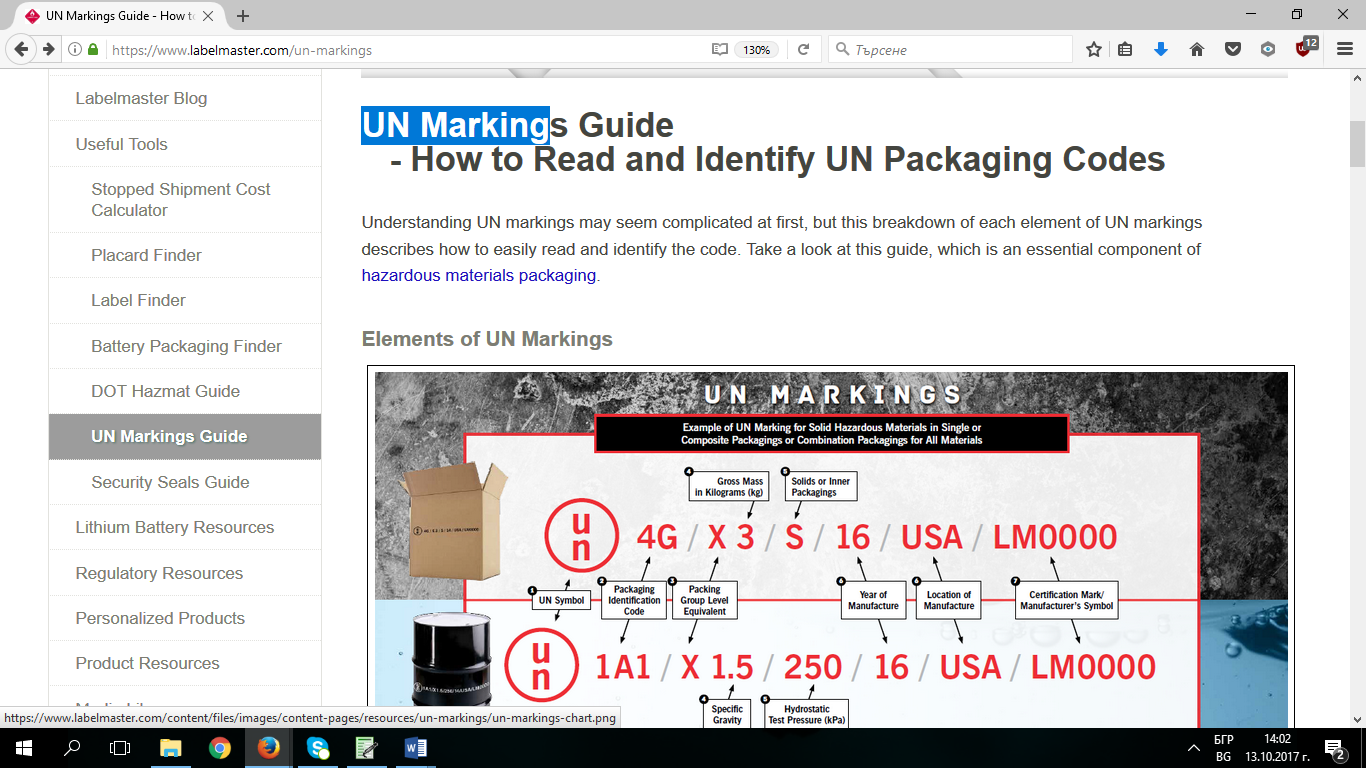 Правилата на ООН за маркиране на видовете опаковки се съдържат в Насоки за превоз на опасни товари, Том 2, Раздел 6.1.3 – Маркиране, стр. 202:https://www.unece.org/fileadmin/DAM/trans/danger/publi/unrec/rev20/Rev20e_Vol2.pdf (Пре)опаковъчните материали трябва да отговарят също и на националните разпоредби и законодателства, както и на изискванията на съоръженията за окончателно обезвреждане. Всяка опаковка трябва да бъде етикирана съгласно изискванията на използвания транспорт и тези на Възложителя. Етикетът съдържа най-малко следната информация:Уникален номер на опаковката – маркировка на ООН;UN-код на отпадъка;Табелка с номера (клас на безопасност);Име на превозвача;Група за опаковане;Тегло на пакета в тонове;Наименование на договора, обособена позиция и прoекта (Виж 4.2) по който се осъществява;Дата на опаковане.ИСУОО генерира уникални номера за всеки пакет. Системата трябва да генерира също и етикети с горепосочената информация. Изпълнителят трябва да осигури етикетите да отговарят също и на изискванията на Европейската спогодба за международен превоз на опасни товари по шосе (ADR) и да указват данните, които са необходими за товарителницата и за отчитане и заплащане на изпълнението, по-конкретно:     Класификация: УОЗ-пестицид, опасeн отпадък, неопасен отпадък, друг ПРЗ; Агрегатно състояние: твърдо/ течно /газообразно.Етикетът трябва да бъде зелепен върху пакета. Етикетите и ИСУОО ще се използват за проследяване на отпадъците от заинтересованите страни по проекта, като например Възлагащия орган, представителите на Междинното звено (Министерството на Околната Среда и Водите), представителя на Националното Координационно Звено (с Министерски Съвет), представители на Държавния Секретарият по Икономическите Въпроси  - ДСИВ (SECO).Ако преопакованите отпадъци не се товарят директно в превознните средства/контейнерите за извозване от обекта/склада след пробовземането и анализа, Изпълнителят трябва да запише точните количества на видовете преопаковани отпадъци в момента на натоварване в превозните средства/контейнерите за извозване на отпадъците от обекта. Ако има разлика от повече от плюс/минус  5 % (пет процента) с одобрените данни от пробовземането и анализа в информационни листове със складови данни и Протокол за отпадъци I за даден склад, Изпълнителят трябва да обясни разликата.ПрК в близко сътрудничество с Kонтрольора, решава, въз основа на аргументите на Изпълнителя, дали оригиналната инвентарна информация трябва да бъде променена. Тази процедура трябва да гарантира подходящото междинно складиране Междинното складиране трябва да не позволи опакованите отпадъци:да се намокрят (това ще доведе до увеличаване на теглото);да бъдат откраднати (общият брой пакети ще е по-малък);да бъдат повредени (теглото ще е по-малко, а временното депо - замърсено).ИСУОО генерира етикети за опаковките, предоставя актуална информация в реално време за наличността и движението на преопакованите опасни отпадъци. Етикетите трябва да бъдат видими, четливи и фиксирани върху опаковката.Разрешава се временното съхранение на преопакованите отпадъци в склада, докато очакват изпращане до междинна площадка за съхранение или до съоръжението за окончателно обезвреждане.Временното съхранение на преопаковани отпадъци в други съоръжения за съхранение или междинно(и) площадка(и) се разрешава само ако има валидни разрешителни за съхранение на залежали пестициди и други ПРЗ, класифицирани в рамките на следните кодове от Наредба № 2/23.07.2014г. относно класифицирането на отпадъци (Публ.ДВ бр.66 от 08.08.2014г.):Отпадъци с код 20 01 19 – Пестициди;Отпадъци с код 02 01 08 – Агрохимични отпадъци, съдържащи опасни химически вещества.В Техническото си предложение, участникът трябва да включи съобразени със специфичната дейност стандартни работни процедури, в съответствие с издадената от Организацията по прехрана и земеделие на ООН (ФАО), Серия за обезвреждане на пестициди №16, Том 4, Пособие “L“:http://www.fao.org/fileadmin/templates/obsolete_pesticides/Guidelines/EMTK4xweb_nov_small.pdf най-малко за следните операции:Препакетиране на възможни за препомпване течни УОЗ-пестициди във варели със затворена гърловина;  Препакетиране на твърди УОЗ-пестициди във варели с отворена гърловина. 2.2.6. Опаковъчни материали.За преопаковане на отпадъците, Изпълнителят трябва да се съобрази с изискванията за опаковане и транспортиране, съобразно използваният транспорт. За преопаковане Изпълнителят трябва да ползва инструменти и материали, с които да почисти, събере и преопакова отпадъците по безопасен начин и в съответствие с действащото законодателство. За да осъществи правилното и безопасно преопаковане, той трябва да осигури на разположение следните материали:План за действие при извънредни ситуации за конкретния обект;Табела/плакат с местните спешни телефонни номера за съдействие в случай на извънредна ситуация;Зони на безопасност в обекта (съгласно Раздел 4.4);Устройство за пречистване с душ за спешни случаи;Уред за почистване на обувки;Комплект за първа помощ при спешни случаи (в съответствие с дейностите по обществената поръчка);Достатъчно количество правилни ЛПС (съгласно Раздел 4.4);Уреди за отваряни и затваряне на варели и други опаковки;Оборудване, като например - метли, лопати, полиетилен на листи за покриване на непавирани повърхности и събиране на пръснати материали, почистващи миещи препарати, попиващи и неутрализиращи материали;Подходящи и достатъчни количества материали за преопаковане, като: отворени бидони, бидони с капак, варели, големи чували, малки полиетиленови чували и палети;Оборудване за преопаковане на твърди отпадъци, като  мини-товарачи и уред за пълнене на големи чували;Оборудване за прехвърляне на течности;Оборудване за преместване на пълни големи чували, пълни варели и натоварени палети;Инструменти за маркиране и етикиране;Оборудване за претегляне;Транспортни превозни средства за персонала и оборудването;На обекта трябва да има на разположение минимум 1 (едно) транспортно превозно средство за превоз на персонала и минимум 1 (едно) транспортно превозно средство за превоз на оборудването.Изпълнителят е изцяло отговорен за осъществяването на мерките, необходими за осигуряване на безопасна среда за работа и за предотвратяване замърсяването на склада, почвата и подпочвените води вътре и около склада, както и на пътя за достъп до склада. Местата, където се прави преопаковане на течности, трябва да бъдат отделени по хидрологичен начин от околните зони.С подписване на Протокол за отпадък I, се удостоверяват официално количествата преопаковани УОЗ-пестициди, опасни отпадъци, неопасни отпадъци, други ПРЗ, почистени площи (в m2) и изкопана замърсена почва (в тонове). Плащанията се извършват съобразно количествата посочени в Протокол за отпадък I поради което мерните единици в него са идентични с тези в офертата. В своето Техническо предложение, участникът трябва да представи подробна информация за опаковките, които ще се използват за 10 (десет) идентифицирани ПРЗ и УОЗ-пестициди, съдържащи се в най-големи количества в Обособената позиция, въз основа на данните от Информационните листове за същата (Приложения 3), както и за следните вещества: Линдан в твърда форма;Melipax (токсафен) в течна форма;Цинков фосфид (P2 Zn3 ) в твърда    форма;Бромадиолон в течна форма.Описанието на опаковъчните материали трябва да бъде направено по начин позволяващ оценяване дали опаковъчният материал отговаря на ADR.Впоследствие, изпълнителят е длъжен да използва предложените опаковки за горецитираните пестициди.2.3. Дейност 3: „Почистване на складове съдържащи УОЗ-пестициди, опасни отпадъци, неопасни отпадъци, други ПРЗ и изкопаване на видимо замърсен слой почва пред складовете ”.2.3.1. Общи положенияДейност 3 се отнася до екологосъобразното почистване на складовете, предмет на настоящата обособена позиция.Дейност 3 включва също и изкопаване на видимо замърсената почва, намираща се непосредствено до входа на обекта/склада и замяната й с чиста почва или трошенокаменна фракция. Отпадъците, събрани при почистването и изкопаването, трябва да бъдат преопаковани и временно съхранявани до тяхното транспортиране до съоръжението за окончателно обезвреждане. Измерените количества се въвеждат в Информационния лист с данни от склада в ИСУОО.Първата основна цел на Дейност 3 е предаването на изчистените складове на собствениците, в следствие на екологосъобразно почистване на складовете и опаковане и депониране на събраните отпадъци. Втората основна цел на Дейност 3 е отстраняването на повърхностните горещи точки замърсена почва при входовете на тези складове.В случай, че не е било предвидено изкопаване на замърсена почва в документацията за поръчката, или в настоящата спецификация в частност, но впоследствие се установи наличие на такава, тя следва да се премахне, опакова и предаде за обезвреждане.   2.3.2. Почистване на складовете.Подовете и стените на складовете трябва да бъдат почистени до степен, остраняване на видими замърсявания от стените и подовете. Местата с видими петна в бетонните подове трябва да бъдат обработени с прахосмукачка с висока мощност (минимално засмукване 60 l/s, вакуум 200 mbar) и професионален пароструен агрегат за индустриални приложения. Почистването на складовете не трябва да довежда до нарушаване целостта на складовите конструкции.Изпълнителят отговаря за екологосъобразното обезвреждане на всички отпадъци, събрани в резултат от действията по почистване. Изпълнителят избягва разпръскване на отпадъци, а ако има разпръснати такива – предприема незабавно действия, за да почисти. Изпълнителят предприема всички необходими мерки за осигуряване на безопасни условия на труд и разполага с достатъчно налични ЛПС за целия екип, за да се осигури безопасната работа и да се предотврати излагане на замърсяване. Изпълнителят поддържа всички мерки за осигуряване на безопасност, а също така информира екипа по почистването на складовете за всички мерки по безопасност, съответните зони в склада и Плана за действия при извънредни ситуации.Работниците по почистването на складовете и отстраняването на пръстта, видимо замърсена с опасни отпадъци, трябва да имат опит в:Почистване и носене на всички необходими ЛПС за безопасна работа и предотвратяване излагането на замърсяване;Събиране и преопаковане на опасни отпадъци;Изкопаване, натоварване и опаковане на замърсена пръст.От Изпълнителя се очаква да събере, преопакова и депонира видимо замърсения горен слой почва, открит в непосредствена близост до входа на склада. Всичката замърсена пръст трябва да бъде считана за опасен отпадък. Очертанията на зоната, от която трябва да се изкопае замърсена почва – хоризонтално и вертикално -  се определя от ПУДООС. Правилото е замърсяването да бъде отстранено само от горните 10 (десет) см в рамките на  5 (пет) м от входа на склада. Изпълнителят ще покрие всички места, откъдето е била извадена замърсена почва, с геотекстил и чиста пръст или каменна фракция, до достигане първоначалното ниво на повърхността.   След като складът е почистен и видимо замърсената почва е отстранена и заместена с чиста такава или с инертен материал, Изпълнителят изпраща покана до ПрК да инспектира склада и събраните отпадъци, опаковани и претеглени, изкопаният участък и опакованата и претеглена пръст. След одобрение от ПрК, Информационният лист за склада се актуализира и се подписва от ПрК ИСУОО се актуализира с данните от Информационния лист за склада.След изнасяне на всички материали от обекта (Дейност 2) и почистване на склада (Дейност 3), отговорността за склада може да бъде прехвърлена от Изпълнителя към Собственика на склада. За официалното прехвърляне/връщане правото на ползване на склада от Изпълнителя на собственика  се съставя Складов Протокол 2, който не се подписва от собственика (Виж Раздел  5.2).2.4. Дейност 4: „Транспортиране на негодните за употреба УОЗ-пестициди, опасни отпадъци, неопасни отпадъци и други ПРЗ”.2.4.1. Общи положенияДейност 4 касае транспортирането на всички преопаковани отпадъци до различните съоръжения за обезвреждане според видовете отпадъци. Целта на Дейност 4 е преопакованите отпадъци да бъдат транспортирани до съоръжение за окончателно обезвреждане извън България, в съответствие с Международните разпоредби за транспортиране съобразно използвания вид транспорт  (ADR / IMDG, ADN, IBC Code / RID, COTIF / ICAO) и националните законодателства на страните на транзитно преминаване. Тази дейност може да започне преди Дейност 3.2.4.2. Натоварване и прехвърляне на права.Точните количества на видовете преопаковани отпадъци в момента на натоварване в транспортните средства/контейнерите за извозване на отпадъците трябва да бъдат включени в съответния раздел на Протокол за отпадъци II, който се подписва от Контрольора, ПрК и Изпълнителя. Протоколът, удостоверява официални количествата натоварени УОЗ-пестициди, опасни отпадъци, неопасни отпадъци, други ПРЗ, отпадък от почистване на повърхности и замърсена почва. Протоколът се оформя на обекта на натоварване и към него трябва да се приложи товарителница. Официалното прехвърляне на отговорността/ владението на отпадъците се потвърждава с подписването на Протокол за Отпадъци II. Този Протокол се изготвя от Изпълнителя заедно с товарителницата, за подписване от ПрК, Изпълнителя и Контрольора. ПрК предоставя Протоколи за Отпадъци I и II на Комисията.Товарителницата към документите за транспорт трябва да бъде придружена от  маршрутен лист и карта за спешни случаи с описание на конкретните за товара процедури за действие при извънредни ситуации според Националните и международни законодателства.2.4.3. ТранспортиранеЗа транспортирането на преопакованите отпадъци съответните транспортни фирми трябва да имат валидни документи за регистрация за превозване на отпадъци по Чл.35, ал.3 от ЗУО.За трансгранично транспортиране до съоръженията за окончателно обезвреждане извън България, но в рамките на ЕС, или в държава от Европейската Асоциация за Свободна Търговия (ЕАСТ / ЕFTA) се прилагат следните изисквания:За транспортиране се прилагат изискванията на Регламент (EC) N1013/2006 на Европейския Парламент и на Съвета от 14 юни 2006г. относно превозването на отпадъци;Общите условия за транспорт, описани в ADR / IMDG, ADN, IBC Code / RID, COTIF / ICAO, съобразно използваният вид транспорт;Регламент (ЕC) №1013/2006, раздел IV, Глава I, Чл. 34 се прилага за транспорт извън България;Общите условия за транспорт в Раздел 7 на ADR се прилагат за транспорт извън България;Писмено уведмление и съгласие съгл. Раздел II от Регламент (EC) N1013/2006 за товари трябва да бъде внесено и получено;Съгласието на местните власти за  транспорт и транзит в съответствие Чл. 29, алинея 3 от ЗУО трябва да бъде получено;Опасните отпадъци трябва да бъдат опаковани и етикирани в съответствие с действащите стандарти на ЕС, изискванията на ADR, както и международните норми за транспортиране на опасни стоки, ратифицирани от Република България.Изпълнителят е отговорен да осигури необходимата валидна карго застраховка за времето на транспорта, която трябва да включва отговорности за околната среда при транспортирането на опасни отпадъци. Съгласно Член 29 и Чл. 5 от ЗУО, при транспортирането от складовете до местата за временно съхранение в Република България превозът трябва да бъде придружаван от идентификационен документ. Форматът на идентификационния документ е в съответствие с  образеца, посочен в Наредба №1 от 4 юни 2014г. за „Реда и  образците, по които се предоставя информация за дейностите по отпадъците“, както и „Ред за поддръжка на информацията в публичните регистри”.При изпълнение на настоящата Дейност, Изпълнителят трябва:(При автомобилен транспорт) Да гарантира, че използваните превозни средства отговарят на условията, предписани от Европейската спогодба за международен превоз на опасни товари по шосе (ADR) и техните водачи са преминали професионално обучение и притежават свидетелство за превоз на опасни стоки по ADR съгласно Чл.21 от Наредба № 40 от 2004г. за условията и реда за извършване на автомобилен траспорт на опасни товари.(При всички видове транспорт) Да гарантира, че хората, назначени за превоза и/или натоварване и разтоварване на опасни товари, които класифицират, опаковат, маркират, етикират товарят, разтоварват, прехвърлят или приемат опасни товари за транспортиране, или изготвят  транспортни документи за опасни товари, са преминали обучение според изискванията за транспортиране и безопасни условия на труд с опасни стоки;(При всички видове транспорт) Да предприеме всички подходящи мерки по отношение безопасността на хората и на околната среда през времето на извършване на тези дейности;(При всички видове транспорт) Да гарантира, че хората, наети за изпълнението на тези дейности, съблюдават изискванията за защита на околната среда.Съобразно използваният вид транспорт, избрания изпълнител е длъжен да прилага и съблюдава изискванията на следните приложими документи:Общи нормативни актове и документи:1.  Регламент (EО) № 1013/2006 на Европейския парламент и на Съвета от 14 юни 2006 година относно превози на отпадъци;2. Директива 2008/68/ЕО на европейския парламент и на съвета от 24 септември 2008 година относно вътрешния превоз на опасни товари;3. Закон за управление на отпадъците;4. Наредба № 53 от 10 февруари 2003 г. за комбиниран превоз на товари.Специфични нормативни актове и документи:1. При автомобилен транспорт:Европейската спогодба за международен превоз на опасни товари по шосе (ADR);Наредба № 40 от 14 януари 2004 г. за условията и реда за извършване на автомобилен превоз на опасни товари.2. При воден транспорт:Наредба № 16 от 20 юни 2006 г. за обработка и превоз на опасни и/или замърсяващи товари по море и на опасни товари по вътрешни водни пътища;Международен кодекс за превоз на опасни товари по море (IMDG Code);Международен кодекс за конструкцията и оборудването на кораби за превоз на опасни химикали в наливно състояние (IBC Code);Европейското споразумение за международен превоз на опасни товари по вътрешни водни пътища (ADN);.3. При въздушен транспорт:Наредба № 18 от 4 март 1999 г. за безопасен превоз на опасни товари по въздуха;Технически инструкции на Международната организация за гражданско въздухоплаване (ICAO) за безопасен превоз на опасни товари по въздух.4. При железопътен транспорт:Наредба № 46 от 30 ноември 2001 г. за железопътен превоз на опасни товари;Правилник за международен железопътен транспорт на опасни товари (RID) към Конвенцията за международни железопътни превози (COTIF) при превоз на опасни товари на територията на Република България, между държави - членки на Европейския съюз, и между договорните държави по RID.2.5. Дейност 5: „Предаване за окончателно обезвреждане на негодните за употреба УОЗ-пестициди, опасни отпадъци, неопасни отпадъци и други ПРЗ”.2.5.1. Общи положения.Дейност 5 се отнася до предаване за окончателното обезвреждане на всички преопаковани отпадъци в различни съоръжения за обезвреждане според вида на отпадъците. Целта на Дейност 5 е преопакованите отпадъци да бъдат предадени за окончателно обезвреждане.  Съгласно Регламеннт (EC) № 1013/2006 на Европейския Парламент и на Съвета от 14 юни 2006г. за превоз на отпадъци, Раздел IV, Глава I, и Чл.34 на горния Регламент, отпадъците трябва да бъдат транспортирани до съоръжението за окончателно обезвреждане, разположено на територията на държави от ЕС и държави от Европейската Асоциация за Свободна Търговия.Съоръженията за окончателно обезвреждане, трябва да отговарят на действащите изисквания, посочени в признатите международни стандарти, като:Директива ЕС 2000/76/ЕО на Европейския Парламент и на Съвета от 4 декември 2000г. относно изгаряне на отпадъци;Директива на ЕС 1999/31/ЕО от 26 април 1999 относно сметища за отпадъци;EU Интегрирана Превенция и Контрол на Замърсяването (IPPC) на ЕС - Референтен документ за най-добрите налични техники (BREF) за – Изгаряне на отпадъци – Август 2006г.;Технически насоки на Базелската Конвенция за екологосъобразно управление на отпадъци;Технически насоки на Базелската Конвенция за еколосъобразна съвместна обработка на опасни отпадъци в циментови пещи.В своето Техническо предложение участникът трябва да предостави информация за предложената технология за обезвреждане на УОЗ пестициди и за нейното съответствие със стандартите на ЕС за съоръжения за унищожаване на пестициди -- УЗ и УОЗ, а именно:Местонахождение на съоръженията за обезвреждане/ унищожаване или обезвреждане, които могат да третират най-малко следнит УОЗ и други ПРЗ с изтекъл срок на годност:УОЗ- пестициди;Пестициди на металоидна основа, където активното вещество включва живак, арсен, цинк или мед;Пестициди в газови бутилки.Предложената технология; подробности, доказващи съответствието с изискванията на техническата документация на Базелската конвенция за контрол на трансграничното движение на опасни отпадъци и тяхното обезвреждане /ратифицирана със закон Обн., ДВ, бр. 8 от 26.01.1996 г. /и Стокхолмската конвенция за устойчивите органични замърсители /ратифицирана със закон (обн. ДВ бр. 89/12.10.2004г.);Директивите на ЕС, в зависимост от това коя има най-високи изисквания /Директива 2000/76/ЕО относно изгарянето на отпадъците; Директива на  1999/31/ЕО относно сметища за отпадъци и др./;Съответствие с ограниченията на емисиите във въздуха, водата и почвата и съответствие с Директива 2010/75/ЕС относно емисиите от промишлеността - или еквивалент;Справка от дейността на съоръжението доказващо опит в екологосъобразното обезвреждане на ПРЗ и УОЗ –пестициди, в границите на емисиите, определени в лиценза за дейноста, който да ​​включва вида на опасните отпадъци, годишно обезвредено количество, функционални ограничения, включително за съдържание на хлорини и др.;Предварителен договор, писмо за намерения или друг документ, в който се съдържа съгласие за приемане и обезвреждане на отпадъците, които са предмет на поръчката.За  За сключване на договор, определеният изпълнител допълнително представя информация относно:Лицензиращия орган на съоръжението за обезвреждане с данни за контакт, вкл.ел. поща;
Подробности за всякакви нарушения на лиценза през последните пет години;
Подробности относно всички висящи съдебни спорове в областта на околната среда;
Данни за оперативния лиценз: Име на фирмата; номер на лиценза; дата на издаване; лицензионен орган за съоръжението за обезвреждане с контактна точка с имейл адрес; Обхват на оперативния лиценз / разрешение за обезвреждане на сходни отпадъци, по отношение пределно допустими стойности на емисиите във въздуха, водата и твърдите вещества;
Стандарти за работа.Изпълнителят удостоверява изпълнението на настоящата дейност с документ, според който транспортирането на пестициди и други ПРЗ ще бъде прието от съоръжението за окончателно обезвреждане – попълнен и подписан блок 18 от транспортния документ, посочен в Анекс IB към Регламент (EC) No.1013/2006 за транспортиране на отпадъци.Избраният Изпълнител е пряко отговорен и поема за своя сметка всички действия и последствия, ако съоръжението за окончателно обезвреждане откаже да приеме транспортираните отпадъци, или част от тях, или когато след анализа преди приемане, съоръжението за окончателно обезвреждане е открило несъответствие в количеството и съдържанието на отпадъците, предназначени за обезвреждане, и количествата, посочени от Изпълнителя.ІІІ. КОНТРОЛ3.1. Общи положения.В процеса на изпълнение на дейностите по договора за обществена поръчка, Контрольор определен от Възложителя, (наричан по-нататък Контрольор) ще инспектира, контролира, проверява и наблюдава дали работата се извършва:В съответствие с Договора;Според действащото законодателство;По екологосъобразен и безопасен начин.Контрольорът докладва пред ПУДООС,  който информира и докладва на останалите организации, заинтересовани от изпълнението на обществената поръчка и проекта, като цяло а именно:Междинното звено (Министерството на Околната Среда и Водите), Р. България;НКЗ (Национално Координационно Звено в Министерския Съвет), Р. Булъгария;Държавния Секретариат по Икономическите Въпроси –  ДСИВ (SECO), К. Швейцария;Регионалните Инспекторати по Околната Среда и Водите  (РИОСВ), Р. България.Изпълнителят по настоящата обособена позиция е задължен да предостави пълно сътрудничество и съдействие на Контрольора по време на изпълнение на всички дейности по договора. Също така Изпълнителят е задължен да съхранява и представя при поискване на Контрольора пълната придружаваща документация, свързана с правилното изпълнение на дейностите съгласно действащото и приложимо законодателство, в съответствие с Наредба №40 от 14 януари 2004г. и Европейското споразумение за международни сухопътни превози на опасни товари (ADR) (ДВ №73 от 1995г.; допълнена ДВ. №18 от 22.02 2013).3.2. Информационна система за управление на опасни отпадъци.С цел улесняване на процесите, свързани с изпълнение на обществената поръчка, ПУДООС ще предостави Информационна система за управление на опасни отпадъци (ИСУОО),.ИСУОО е предназначена:да предоставя обща оперативна информация; да съхранява данни;да подпомага комуникациите;да предоставя инструменти в помощ на Изпълнителя, ПУДООС и другите заинтересовани страни по обществената поръчка и проекта като цяло.Системата ще предоставя информационна  и документална подкрепа в процеса на контрол и наблюдение на УОЗ-пестицидите, опасните отпадъци, неопасните отпадъци и другите ПРЗ, чрез различни модули, включени в нея („Управление на складове“; „Отпадъци“; „Транспорт“ ; „Проверки“ и „ Референции“).Отпадъците се дефинират в Системата с наименование на химикала, код, опаковка, вид, брой опаковки, единично тегло, общо тегло и с възможност за добавяне на нови видове отпадъци и за промяна на характеристики на вече въведени отпадъци. Всеки отпадък ще бъде зачислен към определен склад, междинна площадка или процес на транспортиране с възможност да се търсят отпадъци по различни показатели, текущата локация на отпадъка, количество, наличност, движение на отпадъка.Изпълнителят трябва да поддържа и собствена система за регистриране и проследяване, както за опъсните таки и за останалите видове отпадъци, и  трябва да актуализира ИСУОО с всички съответни данни за обектите/складовете, в частност-  количества на УОЗ-пестициди, опасни отпадъци, неопасни отпадъци, други ПРЗ,  изкопан замърсен слой почва и агрегатно състояние Твърдо/Течно/Газообразно.Контрольорът ще ползва тази ИСУОО и информационните листове със складова информация, за да инспектира/проверява количиствата, посочени в  Количествените сметки за поръчката (Виж Приложения от 5.1 до 5.6). 3.3. Моменти на присъствен контрол и задържане.Контрольорът има право да присъства, когато Изпълнителят работи на обект и вътре в складовете. Изпълнителят е длъжен да осигури ЛПЗ на Контрольора, за да може Контрольорът да има безопасен достъп до съответните Зони (съгласно Раздел 4.4).През времето на изпълнение на договора за обществена поръчка, контролът ще бъде организиран чрез определяне на периоди на присъствен контрол и моменти на задържане на следващата дейност до запвършване на предходната. Тези периоди на присъствен контрол са в процеса на работа, когато продължително ще присъства и Контрольорът. Моментите на задържане са моменти по време на работа, при които е осъществен контрол от Контрольора, преди преминаване към следващата стъпка.Досега са идентифицирани следните моменти на свидетелство и задържане за обществената поръчка:Моменти на свидетелство:Изкопаване на почвата, видимо замърсена с отпадъци;Претегляне на преопакованите отпадъци преди натоварване;Преопаковане на УОЗ-пестициди, опасни отпадъци, неопасни отпадъци и други ПРЗ.Моменти на задържане:Започване на работата в обекта/складаОдобрение на натоварените камиони преди пломбиране и отпътуване;Одобрение на почистената вътрешност на склада.3.4. НередностиВ случай, че Контрольорът открие нередност по отношение обхвата на дейностите, посочени в Договора, Контрольорът информира ПУДООС и обсъжда с него ограничаващите мерки. Въпросната нередност и ограничаващите мерки се документират от Възложителя. Ако въпросната нередност продължава, то тя бива докладвана съгласно процедурата за нередности, описана в Раздел 4.5.5.  3.5. Заседания по проектаКонтрольорът присъства на месечните заседания и когато е необходимо на заседанията по въпросите за безопасността по обществената поръчка за обсъждане на въпросите, описани в Раздел 4.3.Заседанията по проекта са:Ежедневен анализ при започване на работата (ЕАЗР);Заседание по въпросите за безопасността, веднъж на 2 (две) седмици;Месечни заседания по управление на договора за обществена поръчка;ЕАЗР се организират и председателстват от Изпълнителя. Темите на ЕАЗР се регистрират в протокола от заседанието, изготвен от Изпълнителя. Всички, които са планирани да присъстват на обекта/склада през този ден, трябва да присъстват на заседанието. Всички, присъствали на ЕАЗР, подписват протокола от заседанието.Заседанията по въпросите на безопасността се  организират и председателстват от Изпълнителя. Изпълнителят изготвя протокола от заседанието по въпросите на безопасността. Контрольорът участва когато е необходимо в тези заседания, като споделя своите наблюдения по осигуряването на здравословни и безопасни условия. Тези заседания по въпросите на безопасността трябва да повишат знанията за здравословни и безопасни условия на целия персонал по обществената поръчка, и би трябвало да улеснят действията по осигуряване на здравословни и безопасни условия.Месечните заседания по управление на договора за обществена поръчка се организират и председателстват от ПУДООС, който изготвя и протокол от заседанието. Контрольорът и Изпълнителят присъстват задължително на тези заседания.3.6. Одобрение на плащане.Плащанията по договора за обществената поръчка ще се извършват съгласно единичните цени посочени от избрания Изпълнител в Ценовото му предложение и на база реално свършена Дейност/работа/услуга.Дейност 1, е приключена, когато окончателната Работна програма за изпълнение на договора за обществена поръчка, „Плана за Здраве, Безопасност, Околна среда” и окончателния График за отваряне на склад бъдат приети и одобрени от ПУДООС.Дейност 2 е приключена, когато бъдат подписани от съответните страни Складов Протокол 1, който удостоверява официално предаването на складовете на Изпълнителя след приключване на Дейност 1 и  Протокол за отпадък I, който удостоверява официални количествата преопаковани УОЗ-пестициди, опасни отпадъци, неопасни отпадъци и други ПРЗ в складовете, преди изпълнение на Дейност 3.Дейност 3 е приключена, когато бъдат подписани от съответните страни Протокол за отпадъци I който удостоверява количества препакетирани отпадъци в обхвата на Дейност 2 и тези от почистването на склада и изкопаването на видимо замърсена почва в обхвата на Дейност 3, както и подписан Складов Протокол 2, който документира връщане на отговорността/ правото на ползване на склада обратно на собственика му. Резултатите от Дейност 3 представляват почистените складове и пакетирани отпадъци, приготвени за натоварване в пътните транспортни средства за извозване от обекта.Дейност 4 е приключена с подписване на Протокол за отпадъци ІІ, който удостоверява натоварените отпадъци на транспортните средства за транспортиране с прехвърляне на отговорността/владението им на Изпълнителя във връзка с превоза, както и когато Изпълнителя достави отпадъците до съоръжението за окончателно обезвреждане. Това включва количествата пестициди – УОЗ, опасни отпадъци, неопасни отпадъци, други ПРЗ (Дейност 2) и отпадъците, генерирани при почистването на складовете в т.ч. изкопаване на замърсена почва (Дейност 3).Дейност 5 е приключена, когато отпадъците са предадени за окончателно обезвреждане. Тъй като Изпълнителят притежава правото на владение /собственост върху отпадъците, то Изпълнителят е задължен по закон да предаде за окончателно обезвреждане отпадъците. След приемането на отпадъците от съоръжението за окончателно обезвреждане, отпада отговорността/владението на Изпълнителя върху отпадъците.Дейности 2, 3 и 4 трябва да бъдат потвърдени чрез упоменатите Протоколи и съответните доказателствени документи. Тези документи ще бъдат съгласувани от Контрольора, след като той е  проверил извършената Дейност.За  всяко плащане се изискват всички от долуизброените документи, за определен при всяко искане за плащане от Изпълнителя конкретен брой складове, в които той е приключил всички Дейности 2-5 и разполага със следните документи и съответни одобрения на същите:Одобрен от ВЪЗЛОЖИТЕЛЯ Междинен отчет (съгласно т. 4.5 от Техническата спецификация), за постигнатия напредък по договора за обществена поръчка, който обхваща периода през който е извършена съответната работа/услуга/дейност, за която се инициира плащане от страна на изпълнителя;Информационните листове със складова информация публикувани в ИСУОО;Подписани Складов Протокол 1, който удостоверява официално предаването на складовете на Изпълнителя след приключване на Дейност 1 и  Протокол за отпадък I, който удостоверява официални количествата преопаковани УОЗ-пестициди, опасни отпадъци, неопасни отпадъци и други ПРЗ, почистени площи и изкопана замърсена почва;Подписани Протокол за отпадъци I и ІІ (съгласно Раздел   5.3 от Техническата спецификация) ; Идентификационен документ определен с „Наредба № 1 от 04.06.2014 г. за реда и образците, по които се предоставя информация за дейностите по отпадъците, както и реда за водене на публични регистри“;Документ за нотифициране за трансгранични превози на опасни отпадъци (изготвен, разписан и подпечатан в съответствие с изискванията на Приложение IА към Регламент ЕО №: 1013/2006), в едно с приложенията към него;Документ за превоз, съгласно който транспортираните пестициди и други препарати за растителна защита са предадени за обезвреждане и приети от съответното дружество експлоатиращо съоръжение за обезвреждане - попълнен и подписан блок 17 на документа за превоз, посочен в приложение IБ от Регламент № 1013/2006 относно превози на отпадъци, в едно с приложенията към него;Други, съгласно действащите нормативни разпоредби.Фактурирането се прави въз основа на подписаните Протоколи, потвърждаващи пълния обем на извършената дейност/работа/услуга със съответните количества и единични цени, които са обект на искане за плащане. Плащанията по този договор за обществена поръчка се извършват само за дейности в рамките на срока на изпълнение на поръчката, които са действително извършени, в съответствие с единичната цена, за конкретния вид отпадък, предложена от участника за обособената позиция.ІV. ИЗИСКВАНИЯ КЪМ ИЗПЪЛНИТЕЛЯ.4.1. Изисквания към екипа на Изпълнителя.Членовете на екипа трябва да бъдат инструктирани и обучавани периодично от Изпълнителя за работа с опасни отпадъци, съгласно Чл.8, ал.2, т.8 от Закона за управление на отпадъци и конкретните проблеми по изпълнение на обществената поръчка.От екипа на Изпълнителя се очаква да се включва активно в изпълнението на обществената поръчка и да бъде на разположение.4.2. Срок за изпълнение.Крайният срок за изпълнение на поръчката по тази обособена позиция е 15 (петнадесет) календарни месеца, считано от датата на сключване на договора за обществена поръчка.Крайната дата за приключване изпълнението на проект „Екологосъобразно обезвреждане на излезли от употреба пестициди и други препарати за растителна защита с изтекъл срок на годност“ е 06.12.2019г.Срокът за изпълнение на съответна обособена позиция (отразен в Линеен календарен план-график, неразделна част от техническото му предложение) трябва да бъде до 15 (петнадесет) календарни месеца и трябва да е съобразен с крайния срок – 06.12.2019.г.Срокът за изпълнение на дейност 1 е до 2 (два) календарни месеца, считано от датата, на подписване на договор за обществена поръчка по конкретната обособена позиция.Поради взаимно-обвързващия си характер, Дейности – 2, 3, 4 и 5, следва да бъдат изпълнени, след изтичане на срока за изпълнение на Дейност 1,  но не по-късно от 06.12.2019г.Предаването за окончателно обезвреждане (Дейност 5) следва да започне след преопаковане и премахване от съответните складове на УОЗ-пестициди, опасни отпадъци, неопасни отпадъци, други ПРЗ и замърсена почва, както и подписване на Протокол за отпадъци ІІ между Изпълнителя, Контрольора и Представителя на комисията по отваряне на складовете (съгласно т. 5.3 от Техническата спецификация за съответната обособена позиция).4.3. Изисквания за заседания.Изпълнителят организира и председателства следните заседания:Ежедневен Анализ преди започване на работа (АЗР);Заседание по въпросите за безопасността, веднъж на 2 (две) седмици;Изпълнителят участва в месечните заседания по управление изпълнението на обществената поръчка, организирани от ПУДООС.4.3.1. Ежедневен Анализ преди започване на работа.Ежедневните АЗР се провеждат точно преди започване на работния процес за деня. Целта на АЗР е екипът, работещ на обекта в този ден, да обсъди планираните дейности и изисквания за деня. АЗР включва следните теми:Използване на ЛПС;Начин на работа;Процедури (при извънредни ситуации);Инциденти и произшествия и ограничителни мерки от страна на Изпълнителя за предотвратяването им;Нередности и ограничителни мерки от страна на Изпълнителя за коригиране и предотвратяване.Темите на АЗР се регистрират от Изпълнителя в протокола от заседанието, който се подписва от всички, присъствали на заседанието.4.3.2. Заседание за безопасни условия на труд.Целта на тези заседания организирани от Изпълнителя е:  Да бъде информиран екипа на Изпълнителя за планираните дейности на обекта;Да бъде информиран екипа на Изпълнителя за съответните резултати от управлението на рискове по обществената поръчка; Да бъде информиран екипа на Изпълнителя относно изискванията за здравословни и безопасни условия на труд;Да бъдат обсъдени с екипа определени проблеми по здравословните и безопасни условия, за да се изгради капацитет.Екипът на Изпълнителя има право да задава въпроси, да предлага подобрения, да повдига въпроси и да споделя идеи.Изпълнителят организира заседания по въпросите на безопасността веднъж на всеки 2 (две) седмици. Извънредни заседания по безопасността се свикват, ако са налице спешни причини, за които екипът на обекта следва да бъде информиран. Заседанието по безопасност трябва да включва поне следните точки:Използване на ЛПС;Начин на работа;Процедури при извънредни ситуации;Други процедури за Здраве, Безопасност, Околна среда (ЗБОС);Възникнали инциденти и произшествия и взети мерки;Планирани инспекции и резултати от тях.Точките от заседанието по безопасност трябва да бъдат регистрирани. Изпълнителят изготвя протокола от заседанието и всички присъствали трябва да подпишат този протокол. Заседания по въпросите на безопасността трябва да се свикват на равни интервали (на две седмици) или извънредно, когато ситуацията е такава, че са налице важни промени, оказващи влияние върху различни аспекти на здравословната и безопаснa околна среда (ЗБОС).4.3.3. Месечни заседания.За информиране на съответните заинтересовани страни по обществената поръчка и прoекта като цяло, относно напредъка по изпълнение на договора за обособената позиция, в сградата на ПУДООС се провежда ежемесечно заседание. Участници в това заседание са ПУДООС, Изпълнителят, Техническата помощ (Контрольор), ПрК и други заинтересовани страни. По време на тези заседания се обсъждат следните теми:Изпълнението от страна на Изпълнителя на действията по здравословни и безопасни условия;Инциденти и произшествия;Нередности;Резултатите от управление на рисковете по договора за обществена поръчка (актуализиран Регистър на Рискове по обществената поръчка);Постигнат напредък;Складове, предадени на Изпълнителя ;Складове, одобрени за предаване на собственика им;Изпълнени дейности по обществената поръчка;Проектното планиране;Административни въпроси.4.4. Изисквания за здравословни и безопасни условия.Складът/обектът трябва да бъде разделен на различни зони, свързани с рисковете по здравословни и безопасни условия, и мерките за предотвратяване излагането на инциденти. Предложени са следните три зони за здраве и безопасност на обекта:Зона 1: Чиста зона. Чистта зона са онези части от обекта/склада, където няма риск от контакт със замърсени материали. Зоната е демаркирана с лента, няма специално предписание за защитата на пода. Екипът, който работи в тази зона, носи основни защитни средства, каквито се ползват на строителните обекти;Зона 2: Междинна или Буферна зона. Междинната зона е място от обекта/склада, където рискът от контакт със замърсени материали е нисък, но колкото и ниска да е концентрацията на пестициден прах – УОЗ, тя би могла все пак да е налице. Зоната се ползва за съхранение на преопаковани пестициди – други ПРЗ и на чисти материали за опасни и неопасни отпадъци. Навън се демаркират с лента зоните, където има наличие на замърсен горен почвен слой, като се използва геотекстил, за да се отделят чистите материали от пръстта отдолу. В тази зона се намира мястото за деконтаминация, откъдето се влиза и се напуска зоната на замърсяване. Екипът, работещ в тази зона, носи освен предпазни средства, комбинезони, ръкавици, защитни очила и полумаски на лицата с ABEK P3 филтри.Зона 3: Зона на замърсяване или Гореща зона. Зона на замърсяване са всички онези части от склада, къдети са налични пестициди – УОЗ, залежали ПРЗ и опасни отпадъци в неопакован или неподходящо опакован вид. Рискът от контакт с опасни материали в тази зона е висок и са нужни стриктни мерки за безопасност. Действията в зоната включват опаковане и преместване на пестицидите–УОЗ и залежали ПРЗ и опасни отпадъци. Екипът, работещ в зоната носи, освен основните защитни средства, също и комбинезони, химически устойчиви ръкавици и защитни ботуши, предпазни очила и полумаски на лицата с ABEK P3 филтри, или цели маски със същия филтър. Там където изпълнителят създава зони за (пре)опаковане на УОЗ-пестициди, ПРЗ и други опасни отпадъци, се прилагат следните критерии:  Пространството за (пре)опаковане е покрито и затворено от всички страни (пример: палатка с геотекстилен под и затварящи се входове или самият склад);Зоните за (пре) опаковане, в които течностите са преопаковани, са хидрологично отделени от заобикалящата ги среда по такъв начин, че разливи до 1 m3, да останат в границите на зоната за препакетиране;Ефективно оборудване за намаляване на миризмите е налично в зоната за (пре) опаковане и се включва при поискване от Контрольора.
В своето техническо предложение участникът трябва да представи описание на предложеното зониране, включително „Скица на зонирането в примерен склад“, където  да бъде посочено следното:
- Разположение на зоните, както е посочено в Серия 16 за Обезвреждане на пестициди на ФАО, том 4 – Пособие „J“  и в Техническите спецификации, с допускане на изключение, че няма да има конкретно изискване за тристепенна дезактивация между Гореща и Буферна зона;- Използване на материали за защита на почвата или подовете в различните зони, както е посочено в Серия 16 за Обезвреждане на пестициди на ФАО, том 4 – Пособие „J“  и в Техническите спецификации  Когато предлаганото зониране не съответства на указанията, определени от ФАО Серия 16 за Обезвреждане на пестициди на ФАО, том 4 – Пособие „J“, участникът трябва да обоснове защо не би желал да спазва насоките на ФАО и какви са съответните предимства на това.В своето техническо предложение участникът трябва да представи описание на устройствата за обеззаразяване, които да бъдат използвани при работа. Устройствата за обеззаразяване трябва да са в съответствие с Техническите спецификации и в съответствие с Серия 16 за Обезвреждане на пестициди на ФАО, том 4 – Пособие „J“  http://www.fao.org/fileadmin/templates/obsolete_pesticides/Guidelines/EMTK4xweb_nov_small.pdf4.5. Изисквания към отчетите.4.5.1. Общи положения.За отчитане на работата Изпълнителят трябва да изготви и представи на ПУДООС, следните отчети:Работна програма по Дейност 1. Първи вариант – в срок до 10 (десет) календарни дни след подписване на договора за изпълнение. Окончателният вариант – най-късно до 60 (шестдесет) календарни дни след подписване на договора;План за Здраве, Безопасност, Околна среда. Планът се изразява в общ преглед, включващ всички съответни аспекти по въпросите на Здраве, Безопасност и Околна среда, включително процедурите при спешни случаи. Планът се  представя в срок най-късно до 30 (тридесет) календарни дни след подписването на договора. Планът подлежи на актуализиране през времето на изпълнение на обществената поръчка и се актуализира, конкретно за всеки склад, през цялото време;Междинни отчети за постигнатия напредък по договора за обществена поръчка, на всеки два 2 (два) календарни месеца, след датата на изтичане срока за изпълнение на Дейност 1;Окончателен отчет в срок до 2 (два) календарни месеца след приключване на Дейност 5, но не по-късно от 30.04.2019г. или 06.12.2019г., в случай, бъде променена крайната дата до която следва да бъде изпълнена обществената поръчка.Освен гореизброените отчети, Изпълнителят прави и следните постоянни отчети:Отчети за произшествия и ситуации, близки до инциденти;Седмична актуализация на постигнатия напредък;Дневник.4.5.2. Работна програма за изпълнение на договора за обществена поръчка.Целта на Работната програма е да информира Възложителя за изпълнение на Договора. Работната програма трябва да бъде актуализирана през времето на изпълнение на поръчката. Работната програма трябва да съдържа най-малко:Общи методи;Работни процедури, покриващи всички дейности, включително, но не само:Опаковане, етикиране, обслужване и прибиране на отпадъците в складовете;Изкопаване, опаковане, етикиране и прибиране на замърсената пръст;Почистване на подовете, стените и оборудването в обекта;Предпазване от смесване на различните видове отпадъци по време на дейностите;Пробовземане и анализ;Логистична организация.Комуникация, вкл.редът за осъществяване на връзка с трети страни;Качествен контрол и методи за осигуряване на качество;Проектно планиране;Списък с всички необходими разрешителни за изпълнение на работата;Списък с оборудванети и машините, които ще бъдат използвани;Окончателен График за отваряне на складовете, с дати и реда на отваряне (Графикът).  Графикът е нужен за издаването на заповедите от страна Областния Управител и за назначаването на Комисиите, както и за осигуряването на достъп до складовете.4.5.3. План за Здраве, Безопасност, Околна средаИзпълнителят трябва да изготви и представи за приемане и одобрение пред Възложителя, „Плана за Здраве, Безопасност, Околна среда”, включващ:План за действие за техническа безопасност и безопасни условия на труд по време на работния процес.План за смекчаване последиците върху околната среда;Действия при извънредни ситуации.Точките по-долу дават общ преглед на необходимото съдържание на Плана за Здраве, Безопасност и Околна среда:Обща информация за обектите;Описание на работата;Преглед на дейностите;Организация на работата, включително отговорностите на членовете на екипа;Оценка на риска при дейностите в табличен формат за различните аспекти на Здраве, Безопасност и Околна среда;Рискове при ползването на околните земи;Рискове от дейностите в обекта;Преглед на Изискванията за Здраве и Безопасност;Общи изисквания, включително медицински прегледи;Оперативни изисквания;Зониране;Отчитане на свършеното по здраве и безопасност;Процедури при извънредни ситуации, включващи:Местоположение на оборудването за извънредни ситуации;Разположение на аварийните изходи и маршрути;Евакуационни процедури;Медицински процезури при извънредни ситуации;Противопожарни процедури при извънредни ситуации;Процедури при разсипване на материал и инциденти;Органицазия при извънредни ситуации;Преглед на обществените услуги и изпълнители при извънредни ситуации;Управление на околната среда;Мерки за смекчаване на последствия;Мерки за мониторинг.Участниците в процедурата трябва, като част от своите технически предложения, да посочат вижданията си за плана по отношение на здраве, безопасност и околната среда.4.5.4. Междинен отчет.Междинният отчет (МО) трябва да съдържа информация за изпълнението на Договора за отчетния период. Всеки МО трябва да съдържа минимум:Извършените дейности и постигнатите резултати през отчетния период с доказателства във вид на Протоколи, фактури и др., съгл. посоченото в Раздел 5;Извършеното по отношение на Здраве и Безопасност, с показатели за здраве и безопасност;Докладваните нередности и мерките за ограничаване;График на заседанията с обзор на протоколите от тях;Протоколи от консултации, проведени със заинтересованите страни ;Актуализирания Регистър на рискове по обществената поръчка;Актуализирано планиране по изпълнение на дейностите.4.5.5. Окончателен отчетОкончателният отчет трябва да информира ПУДООС за цялостното изпълнение на договора, за нивото на изпълнение на Графика и постигнатото съответствие на резултатите с изискванията по Техническата спецификация. Окончателният отчет трябва да съдържа минимум следното:Увод, съдържащ:Име и адрес на Изпълнителя;Мотивация и цел на работата;Разположение на обектите/складовете;Обща информация, съдържаща:Обзор на Работната програма за изпълнение на обществената поръчка;Преглед на всички заинтересовани страни, включително данни за контакт;Общи организационни аспекти;Глава, посветена на изпълнението на работата, съдържаща:Обхват на работата;Състояние на юридическите и регулаторни изисквания;Хронологичен преглед на работата;Траспортиране на отпадъците;Крайна дестинация на отпадъците;Преглед на всички отпадъци, вкл. проследяване на материалите;Натоварване и приемане на портала на съоръжението за окончателно обезвреждане;Глава, посветена на състоянието на обектите след финализиране на работата, включваща:Разположение на места в обекта, където почвата е била почиствана;Други резултати от опробване на място (отпадъци, почва);Приложения:Карта на състоянието на обекта, разположение на оборудването, материалите и местата, от които е била изнесена замърсена почва;Документи за приемане на всички отпадъци в съоръжението за окончателно обезвреждане;Подписаните Протоколи и фактури.4.5.6. Непрекъснати отчети.Непрекъснатите отчети нямат официален статут и могат да бъдат изпращани по електронен път. Отчетите се изразяват в следното:4.5.6.1. ДневникИзпълнителят трябва да записва всички изпълнявани дейности в дневник, за всеки работен ден, включително да регистрира присъствието на експертния екип/персонала на място и посетителите, достъпа им до разрешените зони, извършената дейност, извършените контролни дейности и др. Дневникът трябва да бъде на разположение на Контрольора или ПрК при поискване.4.5.6.2. Доклад за Избегнати инциденти и възникнали инциденти и произшествия.Изпълнителят е длъжен да информира Контрольора и ПрК за всеки инцидент, разпилян материал или избегнат инцидент, веднага след извършване на мерките за оказване на първа помощ/ограничаване са извършени. Изпълнителят е длъжен, в срок до 24 (двадесет и четири) часа от инцидента, разпиляването или избегнатия инцидент да изпрати подписан доклад на Контрольора, на ПрК и на ПУДООС, с включена следната информация:Дата и време на инцидента;Място на инцидента;Данни за засегнатите лица;Причина за инцидента;Свидетели;Предприети действия за оказване на първа помощ и смекчаване на последствията;Дейтвия по проследяване на смекчаването на последствията и превенцията.Този доклад също е част от дневника. Инцидентът, разпиляването или предотвратеният инцидент се обсъждат на следващия АЗР. Контрольорът, ПрК и Изпълнителят решават заедно дали да бъде свикано извънредно заседание по безопасност с цел по-добро информиране и обсъждане на събитието с персонала/експертния състав.4.5.6.3. Седмичен отчет за постигнат напредъкИзпълнителят е длъжен, ежеседмично да уведомява ПУДООС за постигнатия напредък в предходната седмица. В седмичния отчет за постигнат напредък Изпълнителят е длъжен да включи най-малко следната информация:Извършени дейности през предходната седмица;План на дейностите – спрямо оригинално планираното;Отклонения от оригиналната работна програма с включени причини и обяснение.Всички отчети, продукти и кореспонденция по договора трябва да бъдат представяни на ПУДООС и въвеждани в съответния регистър.  В срок от 10 (десет) работни дни от датата на завеждането на съответния доклад/отчет/продукт. Възложителят следва да се произнесе по приемането му или да даде предписания за неговата корекция и допълнение. В случай, че в рамките на този срок Възложителят не се произнесе, същият се счита за приет. В случаите, когато Възложителят представи писмени предписания за корекции и допълнения на доклада/отчета, Изпълнителят следва да ги отрази и отговори в рамките на 10 (десет) работни дни от датата на предоставянето им.Докладите/отчетите/продуктите се представят от Изпълнителя на Възложителя в 2 (два) еднообразни екземпляра на хартиен носител - 1 (един) вариант на  Български език и 1 (един) вариант на Английски език, както и на електронен носител (CD). Варианта на хартиен носител, трябва да съответства напълно с този на електронен носител.4.6. Изисквания към езика при изпълнение на обществената поръчка.Всички документи – и на хартия, и на електронен носител – предоставяни от Изпълнителя в рамките на Договора трябва да бъдат на български и на английски език. Всички документи, изисквани в повече от 1 (един) хартиен екземпляр на български език трябва да бъдат преведени на английски език, като само 1 (един) хартиен екземпляр на английски език се предоставя заедно с необходимия брой екземпляри на български език.Съдържанието/текстът на документите, предоставени на електронен носител, трябва да бъде напълно идентичен със съдържанието/текста, предоставен на хартиен носител.   V. ПРОТОКОЛИ ПО ДОГОВОРА ЗА ОБЩЕСТВЕНА ПОРЪЧКА.5.1. УводНастоящия раздел представя нагледно функциите на различните Протоколи и процесите, които стават официални чрез Протоколите. Приложение №6 към документацията за поръчката, илюстрира ползването на Протоколите. Работата, извършена по този Договор, ще бъде приета със съответните отчети, придружени от следните Протоколи в зависимост от етапа на изпълнение:Складов Протокол 1, който удостоверява официално предаването на складовете на Изпълнителя след приключване на Дейност 1;  Складов Протокол 2, който удостоверява официално връщането на собственика на складовете след приключване на Дейности  2 и 3;Протокол за отпадъци I, който удостоверява официално количествата преопаковани УОЗ-пестициди, опасни отпадъци, неопасни отпадъци, други ПРЗ, както и почистени площи и изкопана замърсена почва пред склада;Протокол за отпадъци II, който удостоверява официално прехвърлянето на правото на владение върху натоварените количества отпадъци, за да бъдат извозени от обекта.5.2. Складов протокол 1 и Складов протокол 2 Складовият протокол 1 трябва да бъде подписан от ПрК, собственика на склада и Изпълнителя. Този Протокол се подписва в съответния склад след приключване на Дейност 1 и преди стартиране на Дейност 2.Складов Протокол 2 трябва да бъде подписан от Контрольора, ПрК и Изпълнителя, на място в склада след приключване на Дейност 3.Образци на Складов протокол 1 и Складов протокол 2 се предоставят в Приложение № 4 към документацията за поръчката.5.3. Протокол за отпадъци I и IIПротоколът за отпадъци I трябва да бъде подписан от Контрольора, ПрК и Изпълнителя. Този Протокол се подписва за съответния склад след приключване на Дейност 3. Протоколът за отпадъци II трябва да бъде подписан от Контрольора, ПрК и Изпълнителя на мястото, където отпадъците се натоварват в транспортните средства, с които ще бъдат извозени от обекта. Протокол за отпадъци II, удостоверява официално прехвърлянето на правото на владение върху натовареното количество отпадъци, което ще бъде извозено извън обекта.Образци на Протоколи за отпадък I и II се предоставят в Приложение №5 към документацията за поръчката.CONTENTSI.Information ………………………….……………...41.1 General information ………………….……..........41.2 Information on the public procurement ………….61.3 Information on Lot 1 ..............................................81.4 General and Specific Objectives ............................91.5 Expected results and results indicators…………...91.5.1 Expected results ………………………….......91.5.2 Result indicators.................................................101.6 Prerequisites..........................................................101.7 Risks in the implementation of the public procurement contract………………………………..11II. Contract Activities ……………………112.1 Activity 1: “Preparation for implementation of the activities” ……………………………………………122.1.1. Overview ……………………………………..122.1.2 Kick-off meeting and draft Project Work Plan for the execution of the Lot ……………………………..122.1.3 Final Project Work Plan for execution of the Lot……………………….…………………………..142.1.4 Health, Safety and Environment Protection Plan …………………………………………….................152.2 Activity 2: Sampling, analisys and repacking of POP pesticides, hazardous waste, non-hazardous waste and other CPPs ……………………………………..152.2.1. Overview ……………………………………..152.2.2. Roles and resposnsabilities of the RoC and the Supervisor ……………………………..…….........162.2.3. Opening of the warehouses...............................162.2.4. Sampling and analysis…...................................172.2.5. Repacking .........................................................192.2.6. Packaging materials……..................................232.3 Activity 3: “Cleaning of  warehouses containing POP pesticides, hazardous waste, non-hazardous waste, other CPPs as well as excavation in front of the warehouses of visibly contaminated soil” ……..…..252.3.1. Overview …………………………….….…..252.3.2 Cleaning of warehouses ………………..........262.4  Activity 4: “Transport of obsolete POP pesticides hazardous waste, non-hazardous waste and other CPPs” .......................................................................272.4.1 Overview ..........................................................272.4.2. Loading and transfer of  rights………………272.4.3 Transportation ………………………………282.5 Activity 5:“Hand-over for final disposal of obsolete POP pesticides, hazardous waste, non-hazardous waste, other CPPs”………………………………………….312.5.1. Overview ……………………………………..31ІІІ. CONTROL…........................................................343.1. Overview .............................................................353.2 Hazardous Waste Management Information System .....................................................................................353.3. Witness and hold points ……….……………..363.4.  Irregularities…….……………………………363.5. Project meetings ………………………………..363.6 Approval for payment ………………………...37ІV.  REQUIREMENTS TO THE CONTRACTOR……………………………………..404.1 Requirements to the Contractor’s team …………404.2 Term of implementation……………………….404.3 Meeting requirements	……………………….414.3.1 Daily Start Work Analysis before commencing work ………………………………………………414.3.2 Safety Toolbox meeting…………………......414.3.3 Monthly meetings……………………………...424.4 Health and safety requirements………………….434.5 Reporting requirements…………………….........454.5.1 Overview ……………………………………...45Work  4.5.2 Plan for implementation of the public procurement contract……………………………………………464.5.3 Health, Safety and Environment Plan ………464.5.4 Interim report………………………………..484.5.5 Final report ……………………………............484.5.6 Ongoing reporting …………………………….49Daily log book …………………….………...49Report on Near miss incidents and accidents......................................................................494.5.6.3. Weekly progress report……………………...504.6 Project language requirements …….………….51V. PROTOCOLS ON THE PUBLIC PROCUREMENT CONTRACT………………………………………...515.1 Introduction……………………………...............515.2 Warehouse Protocol 1 and 2	………………..525.3 Waste Protocol I and II…………………………..52VІ.AVAILABLE  DOCUMENTATION ………….52I. INFORMATION1.1 General informationThe subject of the present procurement includes activities for preparation for implementation, sampling, analysis and repacking, cleaning of warehouses, transportation and hand-over for final treatment/disposal/destruction of pesticides – Persistent Organic Pollutants (POP), hazardous waste, non-hazardous waste and other Crop Protection Products (CPP) on the territory of the Republic of Bulgaria, allocated into 6 (six) Lots.The financing of the procurement will be effected in the framework of project: “Environmentally sound disposal of Persistent Organic Pollutants pesticides (POP-pesticides) and other obsolete Crop Protection Products (CPP), which has been carried out under the Bulgarian-Swiss Cooperation Programme (BSCP), following the signature on 21 April 2015 of an agreement, by the Vice Minister under the European Funds and Economic Policy, the Minister of Environment and Waters and the Ambassador of the Swiss Confederation in Bulgaria.The Contracting Authority and Executive Agency (EA) is the Enterprise for Management of Environmental Protection Activities (EMEPA) in Sofia. The EA implements the project under the Bulgarian-Swiss Cooperation Program and is responsible for the successful execution of the projects.The pesticides - POP (Persistent Organic Pollutants), the hazardous waste, the non- hazardous waste and most of the other obsolete CPP (Crop Protection Products) are toxic chemical substances. The POP-pesticides are persistent (degrade very slowly), accumulate in organisms and therefore in the food chain. These POP-pesticides also migrate through air, water and in organisms, thus effecting the ecosystem away from the place of their release. These are the reasons why the production, use and storage of POP-pesticides are prohibited or regulated by the Stockholm Convention. The presence of obsolete POP-pesticides in Bulgaria, especially the ones stored in substandard conditions, represent a threat to the environment and human health.According to the Stockholm Convention on POPs, nine of the seventeen POPs mentioned in Annex A to the Convention are pesticides. The obsolete and POP-pesticides are hazardous waste according to the Waste Management Act (WMA) § 1, item 12 of the auxiliary provisions. POP-pesticides are also classified as hazardous waste in accordance with the list of wastes to Art,3, Paragraph 1 of the Ordinance to the WMA.In 2013, a pre-project study was performed and reported on the subject of the technical feasibility of removal and disposal of obsolete pesticides and POP-pesticides, hazardous waste, non-hazardous waste and other CPP. The study revealed that there is a large number of warehouses storing larger and smaller quantities of POP-pesticides hazardous waste, non-hazardous waste and other obsolete CPP. In many cases, the storage conditions do not comply with the corresponding standards. The data from the study is presented in Annex No.1 to the present procurement documentation.As a part of the pre-project feasibility study, an inventory of the waste storage facilities was carried out. The inventory revealed that there are in total 323 (three hundred and twenty three) warehouses. These warehouses are the property of municipalities, of the state, of private persons and cooperatives. From these 323 warehouses 35 (thirty five) are liquidated. Further on, the remaining 288 (two hundred and eighty eight) warehouses contain an estimated amount of 5,522 tons of POP-pesticides, hazardous waste, non-hazardous waste and other obsolete CPP.With the available inventory information, a data sheet for each of the warehouses was compiled. These Warehouse Data Sheets are provided in Annex No.3 and are uploaded in a Hazardous Waste Management Information System (HIS) that will be operated by the Contracting Authority. This System will enable the Contracting Authority to manage the current project and will be used for tracking the hazardous waste by the project stakeholders (See Section 3.2).Information on the public procurementIn the scope of the present public procurement – in all 6 Lots, an estimated amount of 4 387 996,00 (four million three hundred and eighty seven thousand nine hundred and ninety six) kilograms of POP-pesticides, hazardous waste, non-hazardous waste and other obsolete CPPs from 215 (two hundred and fifteen) main warehouses have to be removed and handed-over for disposal in an environmentally sound manner, as well as an approximate amount of 1 134 505 (one million one hundred and thirty four thousand five hundred and five) kilograms of POP-pesticides, hazardous waste, non-hazardous waste and other obsolete CPPs from 72 (seventy two) spare warehouses. For the purposes of public procurement the above mentioned warehouses are divided into 6 (six) separate Lots.With regard to the fact that the data in the analysis have been collected before 2013, these data may not reflect the present condition of the warehouses. In that respect, the nominated contractor must update the inventory of the warehouses as an activity among the obligations under the Contract.The activities subject to this Lot include:1. Activity 1: Preparation for implementation of the activities;2. Activity 2: Sampling, analysis and repacking of POP pesticides, hazardous waste, non-hazardous waste other CPPs;Activity 3: Cleaning of warehouses containing POP-pesticides, hazardous waste, non-hazardous waste other CPPs and excavation of visibly contaminated topsoil in front of the warehouses and its replacement with clean soil or gravel;Activity 4: Transportation of POP-pesticides, hazardous waste, non-hazardous waste other CPPs;5. Activity 5: hand-over for final disposal of POP-pesticides, hazardous waste, non-hazardous waste other CPPs.Based on the available inventory information the following types of waste are discriminated, so they serve to characterize the waste inside and outside the warehouses. For the purposes of the present Lot, the following types of waste have been discriminated:Waste types inside the warehouses:POP-pesticidesLiquidSolidOther obsolete CPPLiquidSolidOther hazardous wasteLiquidSolidOther hazardous wasteGasNon-hazardous wasteLiquidSolidWaste type outside the warehouseContaminated soil“POP-pesticides liquid” are those pesticide chemicals and their associated congeners that have been included in the Stockholm Convention on Persistent Organic Pollutants specifically Annex A and B and are present in a liquid form above the low POP content limit values as described in the Basel Convention technical documentation;“POP-pesticides solid” are those pesticide chemicals and their associated congeners that have been included in the Stockholm Convention on Persistent Organic Pollutants specifically Annex A and B and are present in a solid form above the low POP content limit values as described in the Basel Convention technical documentation; “Obsolete Crop Protection Products liquid” are all those liquid hazardous materials used for the protection of crops, not being POP- pesticides, that due to legal, administrative or technical reasons can no longer be used for their original purpose. “Obsolete Crop Protection Products solid” are all those solid hazardous materials used for the protection of crops, not being POP-pesticides, that due to legal, administrative or technical reasons can no longer be used for their original purpose“Other hazardous wastes solid” are all those wastes, not being POPs pesticides or obsolete Crop Protection Products, that are present in a solid form and display one or more of the hazardous properties listed in Annex III of the DIRECTIVE 2008/98/EC;“Other hazardous wastes liquid” are all those wastes, not being POPs pesticides or obsolete Crop Protection Products, that are present in a liquid form and display one or more of the hazardous properties listed in Annex III of the DIRECTIVE 2008/98/EC;“Other hazardous wastes gas” are all those wastes, including POPs-pesticides and obsolete Crop Protection Products, that are present in a gaseous form and display one or more of the hazardous properties listed in Annex III of the DIRECTIVE 2008/98/EC “Non-hazardous wastes solid” are all those wastes present within the warehouses that are present in a solid form and are not classified as hazardous waste according to the DIRECTIVE 2008/98/EC; “Non-hazardous wastes liquid” are all those wastes present within the warehouses that are present in a liquid form and are not classified as hazardous waste according to the DIRECTIVE 2008/98/EC. Information on Lot 1The subject of the present Lot includes preparatory activities, sampling, analysis and repacking, cleaning of warehouses, excavation and replacement of contaminated soil in front of the warehouses, transportation and hand-over for final disposal of POP-pesticides, hazardous waste, non-hazardous waste and other CPPs as follows:Approximately 878 340 kilograms of POP-pesticides, hazardous waste, non-hazardous waste and other CPPs contained in 44 (fourty four) main warehouses and cleaning of 40 (fourty) main warehouses. The cleaning service for the main warehouses includes cleaning of approx. 4 990.00 sq.m inside the 40 (fourty) main warehouses in total. as well as excavation and replacement with inert material of 4,2 tons of visibly contaminated soil in front of the main warehouses;Approximately 101 128 kilograms of POP-pesticides, hazardous waste, non-hazardous waste and other CPPs contained in 16 (sixteen) main warehouses and cleaning of 17 (seventeen) spare warehouses. The cleaning service for the reserve warehouse includes cleaning of approx 1805.00 sq.m inside the warehouses. It is nor foreseen to excavate contaminated soil in front of the spare warehouses, however if such is found, it has to be removed packed and handed-over for final treatment/ disposal/destruction. General and specific objectivesThe general project objective is the environmentally sound disposal of POP-pesticides, hazardous waste, non-hazardous waste and other obsolete CPP.The specific objectives are:The POP-pesticides hazardous waste, non-hazardous waste and  other obsolete CPP available in the warehouses, to be collected, repacked and temporarily stored in an environmentally sound manner;The warehouses to be cleaned, as well as all visible remnants of POP-pesticides hazardous waste, non-hazardous waste and  other obsolete CPP, to be taken out in an environmentally sound manner;The visually and analytically found out to be contaminated soil from the entrance areas of the warehouses, to be collected, packed and temporarily stored in an environmentally sound manner;The POP-pesticides hazardous waste, non-hazardous waste and  other obsolete CPP, as well as the collected and packed contaminated soil, to be safely transported from the warehouses to the waste disposal or destruction facilities;The POP-pesticides hazardous waste, non-hazardous waste and other obsolete CPP, as well as the collected and packed contaminated soil, to be ultimately deactivated in environmentally sound manner.Expected results and results indicatorsExpected resultsThe expected results from the public procurement are the reduction of human health risks, the risks for migration of the contaminants and the ecological risks (hereafter referred as environmental risks) related to the storage of OP-pesticides hazardous waste, non-hazardous waste and other obsolete CPP through the environmentally sound removal and yjeir handing over for final disposal as well as cleaning of the warehouses.Result indicatorsThe result indicators for the Lot are:a) The quantity in tons of POPs pesticides, hazardous waste, non-hazardous waste and other CPPs handed over for final treatment/disposal/destruction to a licensed facility on the territory of the European Union and/or European Free Trade Association;b) The quantity in kg/tons of contaminated soil handed over for final treatment/disposal/destruction in a licensed facility on the territory of the European Union and/or European Free Trade Association;c)The number of cleaned warehouses.PrerequisitesThe following prerequisites are necessary for a successful execution of the Contract for the Lot:The Contractor to have at his disposal all available site/warehouse data and other data needed for the successful execution of this Contract;All stakeholders under the procurement Contract and the project as a whole to participate in the achievement of effective and smooth cooperation. Besides the Contracting Authority and the Contractor, main stakeholders  are also the National Coordination Unit (NCU), the Ministry of Environment and Water (MoEW), the Regional Inspectorate of Environment and Water (RIEW), the State Secretariat for Economic Affairs (SECO) and the warehouse owners;The Contractor implements the project in conformity with the Contract and the requirements of the Contracting Authority;The Contracting authority will pay the Contractor in line with the agreed payment schedule and upon the respective circumstances having taken place.1.7 Risks in the implementation of the public procurement contractRisks affecting the implementation of the procurement contract are those which threaten its successful execution. The Contractor has to implement risk management throughout the complete project period and has to include in his proposal an overview of all identified technical, logistical, social, organizational, legal, environmental and financial risks. For each identified risk the Contractor should draft and implement all necessary mitigation /controlling/ reducing/ eliminating measures. Annex 8 to this documentation contains an Initial Project Risk Register with the risks identified at the tender procedure stage that may negatively influence the project results. These risks should be included in the risk assessment by the tenderer. A Risk Assessment, developed by the tenderer on the basis of Annex No.8, is to be attached for each Lot separately, as part of the Technical Proposal (Appendix 4). The Contractor should further update the  Project Risk Register for the monthly meetings and in his Interim Reports.II. CONTRACT ACTIVITIESThe activities subject to this Lot are explained in five separate sections of the Technical Specification as follows:Section 2.1 -  Activity 1: Preparation for implementation of the activities;Section 2.2 -  Activity 2: Sampling, analysis and repacking of POPs, hazardous waste, non-hazardous waste and other CPPs;Section 2.3 - Activity 3: Cleaning of warehouses containing POPs, hazardous waste, non-hazardous waste, other CPPs and excavation of visibly contaminated topsoil in front of the warehouses.Section 2.4 - Activity 4: Transportation of the obsolete POPs, hazardous waste, non-hazardous waste and other CPPs;Section 2.5. - Activity 5 Hand-over for final disposal of obsolete POPs, hazardous waste, non-hazardous waste and other CPPs;Activity1: “Preparation for implementation of the activities”2.1.1 OverviewThis activity relates to the Contractor’s preparation for all the project activities, from repacking of the pesticides, to the cleaning of the warehouses, the transportation of the repacked waste, and their hand over for final disposal/destruction. The main objective of Activity 1 is to agree with the Contracting Authority the way of execution the other activities under the procurement contract. Part of the preparation is also the writing and submitting of a Project Work Plan for the procurement and the participation in a kick-off meeting.2.1.2 Kick-off meeting and draft Project Work Plan for the execution of the LotA kick-off meeting is to be organized by the Contracting Authority within ten (10) calendar days from the date of the Contract conclusion. The Contractor presents at the meeting and discusses with the Contracting Authority and other relevant stakeholders his draft Project Work Plan with an overview of the intended activities including but not limited to:Illustrated description of the project activities;Intended measures to prevent mixing of materials during sampling and analysis /provided that mixing after the sampling is done is allowed on condition that it does not add risks (environment, H&S etc.) but nevertheless it is prohibited  that in the process of repacking one type of waste is mixed with another type, as per BoQ , since  the unit prices are different for different types of waste/;Intended sampling and analysis arrangements and organization;General logistical preparation including mode of transport from the sites/warehouses through to final destination for  waste destruction;General occupational Health and Safety measures and regime of labour;General emergency response measures;Field testing and laboratory procedures;Proposed  staff for the public procurement, their qualifications and associated responsibilities;Quality control under the public procurement Contract;General environmental management both on-site and off-site;Communication procedure;Generic planning for on-site works and permitting;Site/warehouse specific information in separate appendices.At the kick-off meeting the Contractor presents a filled in and certified “Declaration of awareness of the procedure for administration and reporting on irregularities". At the kick-off meeting the The CA presents information to the attendants concerning:The Commission set-up for managing the public procurement Contract, providing that it is EMEPA that have the obligation to ensure its appointment by the County Governor.The Supervisor for the public procurement Contract, designated by the Contracting authority. The Supervisor is entitled to indicate his representative/s for the purposes of the procurement.  The Protocols (according to Chapter 5 of  the Technical Specification ) to be used for reporting and accepting  the executed work:Warehouse Protocols 1 and 2  with their respective parts that formalize the handing over to the Contractor and the returning to the owner of the warehouses;Waste Protocols I and II for officially indicating the amounts of waste repacked, loaded and to be disposed or destructed  as well as the transfer of ownership right of the waste;The remaining administrative issues on the implementation of the procurement.The Commission members are:Representative of the municipality where the respective warehouse is located as the Chairman of this Commission;Representative of  EMEPA (the Contracting Authority);Representative of the RIEW (depending on the location of the warehouse);Representative of the Chief  Directorate of ‘Fire Safety and Civil Protection’ as Assistant in ‘Fire Safety and Civil Protection’ ;Representative of the owner of warehouse;Representative of this commission (RoC) (nominated by the commission’s members).2.1.3 Final Project Work Plan for execution of the LotThe Contractor updates his final Project Work Plan, without prejudice to his Technical proposal, taking into account the site/warehouse specific information for the respective Lot, within sixty (60) working days from the Kick-off meeting. By this deadline, the Contractor may also present for approval a part of the Project Work Plan for certain warehouses in order to commence work before presenting the final Project Work Plan (See also point 4.5.1).The site/warehouse specific information includes:A detailed final Schedule on the opening of the warehouses, containing dates and orders for opening of the warehouses. This Schedule is required for:The issuing the orders by the County Governor to warehouse owners providing warehouse access;The operation of the Commissions in relation to warehouse opening and handing over to the Contractor, the closing and return of the cleaned warehouse to the warehouse owner;The presence of  representatives of the Commissions  during the warehouse opening and handing over to the Contractor, the closing and return of the cleaned warehouse to the warehouse owner;Site/warehouse specific logistical arrangements including packaging material and mode of transport from the site/warehouse through to the final destination of disposal / destruction;Specific occupational Health and Safety measures  including a map of anticipated health and safety zoning (according to Section 4.4) for all warehouses with > 5 tons of POP-pesticides, hazardous waste, non- hazardous waste and other CPP;Site/warehouse specific emergency response plans;Site/warehouse  specific on-site environmental management measures inside and outside of the warehouse;Site/warehouse specific building safety measures during work in a specific building/warehouse with compromised structure.The final Schedule for opening of the warehouses is to  be approved by EMEPA and agreed with NCU (National Coordination Unit) and the Intermediate authority (MoEW) within five (5) working days from submission of an updated version of the Appendices to the Project Work Plan for the procurement Contract, along with the specific information on the sites/warehouses.Health, Safety and Environment Protection PlanWithin 30 (thirty) days from contract signature at the latest, the nominated Contractor should present for acceptance and approval by the Contracting Authority a “Health, Safety and Environment Protection Plan”. The Plan consists of an overview, comprising all relevant aspects of Health, Safety and Environment, including the emergency procedures. The plan is subject to updating during the implementation period of the public procurement and is being updated specifically for each warehouse on a continuous basis.  2.2 Activity 2: “Sampling, analysis and repacking of POP pesticides, hazardous waste, non-hazardous waste and otherCPPs”2.2.1 OverviewActivity 2  is related to:Sampling and analysis of the POP-pesticides hazardous waste, non-hazardous waste and other obsolete CPPs present in the main warehouses in the current Lot;Environmentally sound collection and repackaging of the inventoried POP-pesticides and other obsolete CPP and selected materials in the main warehouses in the current Lot.Sampling and analysis of the POP-pesticides hazardous waste, non-hazardous waste and other obsolete CPPs present in the reserve warehouses in the current Lot;Environmentally sound collection and repackaging of the inventoried POP-pesticides and other obsolete CPP and selected materials in the reserve warehouses in the current Lot.The objective of Activity 2 is to create a comprehensive overview of the types and quantities of POP-pesticides hazardous waste, non-hazardous waste and other obsolete CPPs stored in the warehouses and to environmentally sound collect, repack, temporary store/stage the repacked waste awaiting transport to the final disposal facilities according to the waste types.2.2.2. Roles and responsibilities of the RoC and SupervisorThe appointed Supervisor, supervises Activity 2 and attends when necessary as described in Section 3. The appointed RoC attends during the execution of Activity 2 as described below.2.2.3. Opening of the warehousesThe first action within Activity 2 is the opening and handing over the warehouses to the Contractor. The opening and handing over is made according to the approved „Schedule” described in the Project Work Plan under Activity 1.The County Governor issues an order to the appointed RoC to attend the opening of the warehouses in the County. The process of issuing the orders on the part of the County Governor is coordinated by the Contracting Authority.  If the opening date of the warehouse has to be changed the Contractor shall notify the RoC thereof and shall propose a new opening date. The RoC shall notify all the other members of the Commission and the Supervisor on the opening date. During opening, the Controller appointed by EMEPA also has the right to attend.Upon opening of the warehouses the Contractor undertakes all necessary safety measures, in order to guarantee safe working conditions first. After safe entrance is guaranteed a warehouse inspection takes place in the presence of the Supervisor and RoC if needed. The Contractor provides Personal Protection Equipment (PPE) for the RoC and the other attendants. The RoC fills in the Warehouse Protocol 1, certifying the commencement of the activities in the respective warehouse and confirming the situation in the warehouse. The RoC, the Supervisor and the Contractor sign Warehouse Protocol 1.With signing of Warehouse Protocol 1 the responsibility for the warehouse is transferred to the Contractor (See Section 5.2).2.2.4. Sampling and AnalysisThe Contractor is required to make a detailed inventory of each individual warehouse. The sampling and classification, as a part of the analysis of waste may be carried out in advance or during repacking of waste, which is evidenced by documents attesting the sampling and proving the results of field and/or laboratory tests, which must be attached to Waste Protocol I.  The data collected through sampling and analysis should be uploaded in the Hazardous waste Management System (HIS described in point 3.2) whereas the Warehouse Data Sheets (Annex No.3 for each separate warehouse) are updated in the aforementioned HIS provided by EMEPA. All materials inside the warehouses should be classified according to the following waste types:POP-pesticidesLiquidSolidOther obsolete CPPLiquidSolidOther hazardous wasteLiquidSolidOther hazardous wasteGasNon-hazardous wasteLiquidSolidFor each waste type the Contractor registers the following information:Weight with an accuracy of +/- 5% for the POP-pesticides and other obsolete CPP;Estimated weight for all other hazardous and non-hazardous wastes;Packaging state;Unique batch number;Location inside store;Field test or laboratory results;Other remarks regarding the classification: POP-pesticide, Hazardous waste, Non-hazardous waste, other CPP, excavated contaminated topsoil, physical/aggregate state Solid/Liquid/Gas.EMEPA provides the CONTRACTOR with the entire database of the contents of the warehouses. For unknown materials present inside the warehouses the Contractor is expected to identify these via sampling and analysis to allow for definite classification in one of the above mentioned categories.The Contractor must maintain his own system to register not only the hazardous waste but the non-hazardous waste too, provided also that the Contractor’s system should be separate from the HIS, enabling him to generate Bills of Lading.For sampling and analysis the following preconditions apply:For all unknown batches below 50 (fifty) kg the Contractor should, while making the classification, explain the reason why a certain classification category has been chosen. The Supervisor can request analysis at the Contractors expense to verify this claim.On-site field testing for all unknown batches over 50 kg. The outcomes of the field test should be included in the inventory report. In case of missing definite classification, materials are either classified in the most stringent category or, in case of batches above 300 kg, further testing is required in a mobile or external laboratoryExternal laboratory testing for all unknown batches over 5,000 (five thousand) kg.In addition to the above classification the Contractor is expected to classify the wastes according to their transport requirements in compliance with the European catalog of wastes (in force as of 01.01.2002), for which the Contractor must produce a sampling document and  attach it to the Waste Protocol I).All inventory data is included in Warehouse Data Sheets and from there they go in the HIS. The updated Warehouse Data Sheets are submitted for approval by the RoC. The RoC approves the inventory and sampling results. The approved updated Warehouse Data Sheets are signed by the RoC and EMEPA confirming that the sampling and analysis work is completed. The Supervisor is entitled to make a Statement on the Data Sheets, prior to their signature by EMEPA.2.2.5 RepackingMost of the waste types inside and outside the warehouses can be classified as hazardous waste according to the Environmental Protection Act and the Waste Management Act. Therefore, the work under this Activity 2 should be carried out in compliance with the requirements of the Environmental Protection Act, Waste Management Act as well as any other applicable norms. Moreover, the Contractor makes sure that he:Applies and maintains all measures assuring safe working conditionsProvides safe working conditions under any circumstancesInstalls, maintains and enforces site safety zoning (according to Section 4.4)Provides  his staff and all attending stakeholders with the correct personal protection (PPE), where for  known pesticides this is prescribed in their Safety Data Sheets and enforces the use of adequate PPE depending on the safety zoning in the site/warehouse;Prevents from exposure to contaminants the people living and working around the warehousePrevents from exposure to contaminants people passing by the warehouseHas taken all measures necessary to prevent off-site migration of the contaminantsHas taken all measures necessary to prevent polluting the environment The repacking of the different types of waste should be performed in accordance with:The recommendations of the European Agreement concerning the Carriage of Dangerous Goods by ADR – (when using a road transport);The International Code for shipping of hazardous cargo by means of sea vessels (IMDG Code), the International Code for ship constructions and facilities for transportation of chemicals in liquid state (IBC Code), the European Agreement on international transportation of hazardous loads via internal water ways (ADN) – (when using water/ maritime transport);The Technical instructions of the International organization of civil aviation (ICAO) for safe transportation of dangerous loads by air – (when using air transport);The Regulation for international railway transport of dangerous loads (RID) annexed to the Convention on international railway transport (COTIF) while transporting dangerous loads on the territory of the Republic of Bulgaria, between EU member states and between contracting states under RID – (when using railway transport);The requirements of the treatment/ disposal/destruction facility;Particular features of the repacked substances, such as physical/aggregate state etc.The repacking activities shall be executed by qualified and instructed staff in conformity with the best practices and safety rules.The Contractor’s repacking staff has to be trained for working with hazardous waste. The repacking operations shall be managed by the Manager “Packing” and the expert “Hazardous Waste” in close coordination with the expert “Transportation of Dangerous Goods”, so that it is guaranteed that the packages and their marking complies with ADR.The ADR requirements (Edition 2009) and their amendements are available in Bulgarian language at the following link:https://rta.government.bg/index.php?page=scategories&scategory=prevoz_opasni_tovariThe (re)packaging material should be in compliance with the ADR requirements, depending on the type of transport and must obligatory bear the UN marking – an index printed by the manufacturer on the package beginning with the sign  The  UN marking guidelines for the types of packages are available in the Carriage Guidelines of Dangerous Goods, Volume 2, Section 6.1.3 - Marking, page. 202: https://www.unece.org/fileadmin/DAM/trans/danger/publi/unrec/rev20/Rev20e_Vol2.pdThe (re)packaging materials should also comply with the national regulations and legislation and the requirements of the facilities for final disposal. Each packaging should be labeled according to the specific transport requirements and those of the Contracting Authority. The label contains at least the following information.Unique packaging number – UN marking; The UN-code of the waste;The number (safety class) placard;The firm of shipping agent;Packing group;The weight of the package in tons;The name of the Contract, the Lot and the project it makes part of (See 4.2);Date of packaging.The HIS generates unique numbers for each package. The System shall generate also labels with the information as provided above. The Contractor shall ensure that the labels also meet the requirements of the ADR and specify the data required for the Bill of Lading and for reporting and payment of the performance, in particular: Classification: POPs, hazardous waste, non-hazardous waste, other CPP; Physical state: solid / liquid / gaseous.The label should be stuck to the packages. The labels and the HIS will be used to trace the Hazardous Waste by the project stakeholders such as the Contract Authority, representatives of the Intermediate Authority (Ministry of Environment and Water), representative of the National Coordination Unit (with the Council of Ministers) representatives of the State Secretariat for Economic Affairs - SECO.If the repacked waste was not directly loaded in the vehicles/containers for off-site transport after the inventory, the Contractor shall record the exact quantities of the repacked waste types at the moment of loading of the vehicles/containers for off-site transport of the wastes. If there is a difference of more than plus/minus 5 % with the inventory data on the approved inventory on the Warehouse Data Sheets and Waste Protocol I for a particular warehouse, the Contractor should explain the difference.The RoC in close cooperation with the Supervisor decides, based on the argumentation of the contractor, if the original inventory data has to be altered. This procedure should guarantee proper intermediate storage. The intermediate storage should prevent packed waste to get:Wet (weight will increase);Stolen (total number of package is lower);Damaged (weight will be lower but  temporary depot contaminated).The HIS generates package labels, provides updated information in real time about the availability and movement of the repacked hazardous waste. The labels should be visible, legible and fixed to the packing.It is allowed to temporary store repacked waste in the warehouse awaiting shipment to an intermediate depot or to the final treatment/disposal/destruction facility.It is only allowed to temporary store repacked waste in other storage facilities or temporary depot(s) when valid permits are in place for storage of obsolete pesticides and other CPP, classified within the range of the following codes pursuant to Ordinance N 2/23.07.2014 on the waste classification (Prom. State Gazette No.66 of 08/08/2014):Waste with code 20 01 19 - PesticidesWaste with code 02 01 08 - Agrochemical waste containing hazardous chemical substances.In his Technical proposal the tenderer must submit activity specific standard operating procedures, in line with the FAO Pesticide Disposal Series 16, volume 4 – Tool L:http://www.fao.org/fileadmin/templates/obsolete_pesticides/Guidelines/EMTK4xweb_nov_small.pdffor as a minimum the following operations:Repackaging of pumpable liquid POP and other CPP into closed-head drums;Repackaging of solid POP pesticides into open-head drums.2.2.6. Packaging materialsFor repacking of pesticides and other obsolete CPP, the Contractor should comply with the packing and transportation requirements according to the type of transport used. For repacking the Contractor should use tools and materials to clean, collect and repack the waste safely and in conformity with the applicable legislation. In order to perform the correct and safe repacking he must make available at least the following materials:Site specific emergency response planA placard/poster with the local emergency telephone numbers for local assistance in case of emergencySite safety zoning (see Section 4.4)Decontamination unit with emergency showerBoot cleaning station;First aid kit for emergency situations (in conformity with the project activities);Sufficient quantity of the correct PPE (see Section 4.4);Devices for opening and closing of barrels and other packing;Equipment such as - brooms, shovels, polyethylene sheets for covering unpaved surfaces and contain spillage, cleaning detergents, absorbing and neutralizing materials;Suitable and sufficient quantities of repackaging materials such as: open head drums, overhead drum, drums, big bags, small polyethylene bags and pallets;Equipment to repack the solid waste such as mini-loader and big bag filling station;Equipment for transfer of liquids;Equipment to move filled big bags, filled drums and loaded pallets;Marking and labeling tools;Weighing equipmentTransport vehicles for the staff and equipmentAt the site there must be at least 1 (one) vehicle for staff transport and at least 1 (one) vehicle for transport of equipment.The Contractor is fully responsible to implement all necessary measures to allow for a safe working environment and to prevent pollution of the warehouse, the soil and groundwater of the warehouse surroundings and the warehouse access road. Areas where repackaging of liquids takes places should be hydrologically separated from their surroundings.With signing of Waste Protocol I official attestation is made of the quantities of repacked POP-pesticides hazardous waste, non-hazardous waste and other obsolete CPPs, cleanеd surfaces (in m2) and excavated contaminated soil (in tons). Payments are made according to the quantites shown in Waste Protocol I, therefore the unit of measure in it are identical to those in the offer.In his Technical proposal the tenderer must submit detailed information regarding the packaging materials to be used for the 10 (ten) identified CPP and POP pesticides present in in the biggest quantities in the Lot, based on the Data Sheets for it (Annexes No.3) as well as for the following substances:Lindane in solid form;Melipax (Toxaphene) in liquid form;Zinc Phosphide (P2Zn3) in solid form;Bromadiolone in liquid form.Description of the packaging materials should be done in such a way that an assessment can be made if the  packaging material offered is in compliance with the ADR. Further on, the contractor is obliged to use the proposed packages for the a.m. pesticades2.3 Activity 3: “Cleaning of  warehouses containing POP pesticides, hazardous waste, non-hazardous waste, other CPPs	as well as excavation in front of the warehouses of visibly contaminated soil”2.3.1 OverviewActivity 3 concerns the environmentally sound cleaning of the warehouses subject to this Lot.Activity 3 also involves the excavation of visibly contaminated soil present directly next to the site entrance and its replacement by clean soil or gravel. The waste generated from the cleaning and excavation should be repacked and temporary stored awaiting transport to the final treatment/disposal/destruction facility. The assessed quantities are recorded on the Warehouse Data Sheet and in the HIS.The first main objective of Activity 3 is to hand over clean warehouses to the owners following the environmentally sound cleaning of the warehouses, packing and disposal of the collected waste. The second main objective of Activity 3 is to remove any superficial hot spots of contaminated soil at the entrance to the warehouses.In case it has not been foreseen to excavate any contaminated soil in the procurement documentation or in the present specification, but such is found at a later stage, it must be removed, packed and handed over for disposal/destruction.2.3.2. Cleaning of warehousesThe floors and walls of all warehouses should be cleaned to an extent that all visiblе contaminations of the walls and floors are removed. Visibly stained spots in the concrete floors should be treated with high powered vacuum cleaner (minimum suction 60 l/s, vacuum 200 mbar) and a professional steam cleaner for industrial applications. The cleaning of the warehouses should not negatively influence the integrity of the construction of the warehouses.The Contractor is responsible for the environmentally sound disposal of all the waste generated from these cleaning activities. The Contractor avoids any spillage and if contaminants are spilled he immediately undertakes actions to clean. The Contractor undertakes all needed occupational safety measures and has sufficient PPE available for the team to work safely and avoid exposure. The Contractor maintains all safety measures and also informs the team cleaning the warehouses, about all safety measures like the site zoning and the Emergency Response Plan.The workers cleaning the warehouses and removing the soil visibly contaminated with pesticides should be experienced in:Cleaning and wearing all PPE required  for safe working and avoiding contamination;Collecting and repackaging hazardous waste;Excavating, loading and packaging contaminated soil.The Contractor is expected to collect, repack and dispose the visibly contaminated topsoil found in proximity to the warehouse entrance. All contaminated soil should be treated as hazardous waste. The horizontal and vertical delineation of the contaminated soil excavation area is established by the EMEPA. As a rule of thumb the contamination will be only removed from the top 10 cm in an area within 5 m of the warehouse entrance. Contractor will cover all areas where contaminated soil is removed with a geotextile and clean soil or gravel till the original surface level.After the warehouse is cleaned and the visibly contaminated soil is removed and replced with inert material, the Contractor invites the RoC to inspect the warehouse, the packed and weighed generated waste, the excavated plot and packed and weighed soil. After approval by the RoC the Warehouse Data Sheet is updated and signed by the RoC. The HIS is updated with the information from the Data Sheet for the warehouse.After takeaway of all materials from the site (Activity 2) and cleaning of the warehouse (Activity 3), the responsibility for the warehouse can be transferred from the Contractor to the warehouse owner. For the official formalization of the transfer/return of the right of using the warehouse from the Contractor to the owner, Warehouse Protocol Part 2 is drafted, without the owner having to sign. (See Section 5.2).2.4. Activity 4: Transport of the obsolete POP pesticides hazardous waste, non-hazardous waste and other CPPs”2.4.1. OverviewActivity 4 concerns the transportation of all repacked waste to the different final treatment/ disposal/ destruction facilities depending on the waste type. The objective of Activity 4 is to transport the repacked waste to a treatment/disposal/destruction facility outside Bulgaria in compliance with the International regulations for transport (ADR / IMDG, ADN, IBC Code / RID, COTIF / ICAO) and the national legislation of the transit countries. This activity may start before Activity 3. 2.4.2 Loading and transfer of rightsThe exact quantities of the repacked waste types at the moment of loading of the vehicles / containers for off-site transport of the wastes, should be included in the respective section of Waste Protocol II to be signed by the Supervisor, the RoC and the Contractor. The Protocol officially attests the quantities of loaded POP pesticides, hazardous waste, non-hazardous waste, other CPPs, waste from cleaned surfaces and contaminated soil. The Protocol is prepared on the loading site and a Bill of Lading must be attached to it. The formal transfer of responsibility/ownership right of the waste is confirmed by singing Waste Protocol II. This Protocol is prepared by the Contractor with the Bill of Lading, for signature by the RoC, the Contractor and the Supervisor. The RoC submits Waste Protocols I and II to the Commission.The Bill of Lading related to the transportation should be accompanied by an itinerary list and a map for emergency cases with description of specific cargo procedures acting in emergency situations according to the national and international legislations.    2.4.3. TransportationFor the transportation of the repacked waste, respective transportation companies should have valid registration documents for waste transportation pursuant to Art.35, Para 3 of the WMA.For the transboundary transportation to the final disposal facilities outside Bulgaria but in the EU or in a country of the European Free Trade Association (EFTA):The requirements of Regulation (EC) N1013/2006 of the European Parliament and the Council of 14 June 2006 on shipments of waste’ are applicable for the transport in the Republic of Bulgaria the country border;The General Terms of transportation described in ADR/ IMDG, ADN, IBC Code / RID, COTIF / ICAO, according to the means of transport used;The Regulation (ЕC) №1013/2006, in particular section IV, Chapter I, Art. 34 is applicable for transport outside the Republic of BulgariaThe general conditions for transportation described in Section 7 of the ADR are applicable for transportation in and outside Bulgaria;A written notification and agreement under Section II of Regulation (EC) N1013/2006 on shipments should be obtained;An agreement by the local authorities for shipment and transit pursuant to the Regulation: Pursuant to Art. 29, Para. 3 of the WMA should be obtained.The hazardous waste shall be packed and labeled in compliance with the effective EU standards, the requirements of the ADR as well as the international legal norms for transportation of dangerous goods as ratified by the Republic of Bulgaria. The Contractor shall be responsible for ensuring that the necessary cargo insurance is in effect during transportation, which shall include environmental liabilities for the transport of the hazardous wastes.In compliance with Article 29, Art. 5 of the WMA the transportation from the warehouses to the sites for temporary storage in the Republic of Bulgaria, the shipment shall be accompanied by an identification document. The identification document format is in accordance with template as  specified in the Ordinance N1 from 4 June 2014 on the “Order and Templates for Providing Information on Waste Activities”, as well as the “Order for Maintaining Public Registers”.In executing the current Activity, the Contractor should:(For road transport) Guarantee that the vehicles satisfy the conditions prescribed by the European Agreement on international transportation of dangerous loads by road (ADR) and the drivers have passed professional training and hold ADR driving license for transportation of dangerous goods pursuant to Art. 21 of Ordinance No.40 of 2004 on the terms and order of motor transport of dangerous goods. (For all types of transport)  Guarantee that the persons employed for transportation and/or loading and unloading of dangerous goods, who classify, pack, mark, label, load, unload, transmit or accept dangerous goods for transportation, or prepare transport documents for dangerous goods, have passed training in the requirements to transportation and safety work with dangerous goods pursuant to Art. 29 of Ordinance N 40 of 2004 on the terms and order of motor transport of dangerous goods(For all types of transport)  Undertake all suitable measures regarding the safety of the people and the environment during the execution of these activities(For all types of transport)  Guarantee that the persons, employed to execute these activities, observe the requirements to the environmental protectionDepending on the selected means of transport the nominated contractor shall apply and respect the requirements of the following documents:General legal norms and documents:1. Regulation (EC) 1013/2006 of the European Parliament and the Council  from 14 June 2006;2. Directive 2008/68/EC of the European Parliament and the Council  from 24 September 2008;3. The Waste management Act;4. Ordinance No. 53 from 10.02.2003 г. for combined transportation of loads.Specific legal norms and documents:1. In case of road transport:European Agreement on international transportation of dangerous loads by road (ADR);Ordinance No. 40 from 14.01.2004 г. on the conditions and regulation of road transport of dangerous loads;2. In case of water transportOrdinance No. 16 from 20.06.2006 for handling and transportation of dangerous or polluting loads by sea and dangerous loads by internal waterways;International Code for transportation of dangerous loads by sea (IMDG Code);The International Code for ship constructions and facilities for transportation of chemicals in liquid state (IBC Code);The European Agreement on international transportation of hazardous loads via internal water ways (ADN);3. For Air transport:Ordinance No 18 from 04.03.1999 for safe transport of dangerous loads by air;The Technical instructions of the International organization of civil aviation (ICAO) for safe transportation of dangerous loads by air.For  railway transport:Ordinance No.46 from 30.11.2001 for railway transport of dangerous loads.The Regulation for international railway transport of dangerous loads (RID) annexed to the Convention on international railway transport (COTIF) while transporting dangerous loads on the territory of the Republic of Bulgaria, between EU member states and between contracting states under RID2.5 Activity 5: “Hand-over for final disposal of obsolete POP pesticides, hazardous waste, non-hazardous waste, other CPPs”2.5.1. OverviewActivity 5 concerns the final disposal of all repacked waste at the different disposal facilities depending on the waste type. The objective of Activity 5 is to hand over the repacked waste for final treatment/disposal/destruction.Pursuant to Regulation (EC) No 1013/2006 of the European Parliament and of the Council of 14 June 2006 on shipments of waste, section IV, Chapter I, and Art. 34 of the above Regulation the pesticides and other obsolete CPP should be transported to the facility for final treatment/disposal/destruction, located on the territory of EU countries and countries from the European Free Trade Association.The treatment, destruction and disposal facilities shall meet the applicable requirements set out in recognized international standards such as:EU Directive 2000/76/EC of the European parliament and of the council of 4 December 2000 on the incineration of wasteEU Directive 1999/31/EC of 26 April 1999 on landfills;EU IPPC (BREF) Integrated Pollution Prevention and Control - Reference Document on the Best Available Techniques for - Waste Incineration - August 2006;Technical guidelines of the Basel Convention on environmentally sound management of wastes;Technical guidelines of Basel Convention on the environmentally sound co-processing of hazardous waste in cement kilns.In his Technical proposal the tenderer must submit information regarding the proposed technology for destruction of POP pesticides and its compliance with the ЕU standards for facilities for treatment/disposal/destruction of OP and POP pesticides, namely:Location of the facilities for treatment/destruction or disposal that can handle at least the following types of POPs and other obsolete CPP products:POP pesticides;Metal based pesticides where active ingredient includes mercury, arsenic, zinc or copper; Pesticides in gas canisters.The proposed technology; details demonstrating the compliance to the requirements of the technical documentation of Basel Convention on the Control of Transboundary Movements of Hazardous Wastes and Their Disposal /ratified by law, SG, No.8 from 26.01.1996/ and  the Stockholm Convention on Persistant organic pollutants / ratified by law, SG, No.89/12.10.2004/;The EU Directives, whichever are the most stringent /Dirctive 2000/76/ЕC on the incineration of waste, Directive 1999/31/EC on the landfill of waste etc./;Compliance with emission limits to air, water and ground and compliance with the Industrial Emissions Directive 2010/75/ЕС –or equivalent;Track records of the facility providing evidence of experience in the environmentally sound disposal of CPP and POP pesticides and within emission limits set in the operating license, to include type of hazardous waste, annual quantities disposed of, operations restrictions to include chlorine contents, etc.;Preliminary contract, letter of intent or another document containing an agreement to accept and dispose the wastes, which are subject to the procurement. For the conculusion of a contract, the nominated Contractor shall additionally submit information regarding:The licensing authority for the disposal facility with a contact point with e-mail address;Details of any breaches of authorizations in the past five years;Details regarding any outstanding environmental litigation;Details on the operating license: Company name; license number; date of issuance; licensing authority for the disposal facility with a contact point with e-mail address; Scope of the operating license / authorization to operate for similar waste focusing on emission limits to air, water and solids;Standards of operation The Contractor shall certify the execution of the present activity with a document according to which the transportation of pesticides and other CPP are accepted by the facility for final treatment/disposal/destruction - filled in and signed block 18 of the transport document specified in Annex IB of Regulation (EC) No. 1013/2006 on the transport of waste.The nominated Contractor shall borne completely on its account the disposal of the pesticides and CPP subject to the procurement, and shall be directly responsible for it, in case the facility for treatment/disposal/ destruction refuses to accept the transported waste or a part of it, or when as a result of preliminary sampling before acceptance, the facility for treatment/disposal/destruction has found out a discrepancy between the quantities and contents of the waste intended for treatment/disposal/destruction and the quantities specified by the Contractor.III. CONTROL3.1. OverviewDuring the execution of the project activities a Contract Authority’s Supervisor (hereafter referred as Supervisor) will inspect, supervise, verify and monitor if all works are carried out in:Accordance to the Contract;Compliance with the effective legislation;An environmental sound and safe way.The Supervisor reports to EMEPA who inform and report to the remaining organisations interested in the project as a whole, namely:Intermediate Authority (the Ministry of environment and water);NCU (National Coordination Unit with the Council of Ministers);State Secretariat for Economic Affairs – SECO Swiss Confederation;Regional Inspectorates of Environment and Water (RIEW) Bulgaria.The Contractor for the present lot shall provide full cooperation and assistance to the Supervisor during the execution of all the project activities. The Contractor shall also keep and present upon request to the representative of the RoC and Supervisor the complete accompanying documentation related to the correct execution of activities in compliance with the effective legislation and pursuant to Ordinance Nо.40 of 14 January 2004 on the terms and conditions of execution of motor transportation of hazardous cargoes and European Agreement concerning the International Carriage of Dangerous Goods by Road (ADR) (prom. SG N73 of 1995; amm. and suppl. SG. Nо.18 of 22 February 2013).3.2 Hazardous Waste Management Information SystemIn order to facilitate the processes, a Hazardous Waste Management Information System (HIS) is provided by the Contract Authority to facilitate all project related processes.The HIS is designed to:provide general operational information;store data;support communication;provide tools in order to assist the Contractor, the Contract Authorities, the EMEPA and the other stakeholders in the procurement management and the project as a whole.The system shall provide information and documentation support to the process of control and monitoring of POP pesticides, hazardous waste, non-hazardous waste, other CPPs by means of various modules included in it (‘Warehouse management’; ‘Waste’; ‘Transportation’; ‘Verifications’ and ‘References’).The waste is defined in the System with the name of the chemical, code, packaging, type, number of packages, unit weight, total weight and with the possibility of adding new types of waste and changing characteristics of already introduced waste. Each waste will be assigned to a specific warehouse, intermediate site, or shipment process with the ability to search for waste by different parameters, by the current location of the waste, quantity, availability, and waste movement.The Contractor must maintain his own in-house system for registration and tracking and update the HIS as well with all relevant site/warehouse  data in particular – the quantities of POP-pesticides hazardous waste, non-hazardous waste, other CPPs, excavated contaminated soil and physical/aggregate state of the waste: Solid/Liquid/Gaseous.The Supervisor will use this HIS and the Warehouse Data Sheets to inspect/verify the amounts indicated in the bill of quantities for the procurement. (See Appendices 5.1 through 5.6). Witness and hold pointsThe Supervisor has the right to attend when the Contractor works on-site and inside the warehouses. The Contractor shall provide PPE to the Supervisor so that the Supervisor can safely access Zone 2, the Intermediate zone and Zone 3, the Contaminated Zone (pursuant to Section 4.4).During the procurement contract implementation the supervision will be organized by setting a number of witness and hold points of the next Activity prior to the completion of the previous Activity. These Witness points are moments during the works when continuous presence of the Supervisor is required. Hold points are those moments in work that require control by the Supervisor before proceeding to the next step.So far the following Witness and Hold points have been identified in the public procurement.Witness points:The excavation of the soil visibly contaminated with pesticides;The weighing of the repacked waste prior to loading;Repackaging of POP-pesticides, CPP and flammable products.Hold points:Start of operations on-siteThe approval of the loaded trucks prior to sealing and departureThe approval of the cleaned inside of the warehouseIrregularitiesIn case the Supervisor detects any irregularity regarding the scope of the activities as provided in the Contract, the Supervisor informs EMEPA and discusses the mitigation measures. The irregularity and the Contractor’s mitigation measures are documented by the Contracting Authority. If the irregularity persists it is reported in compliance with the procedure for irregularities as described in Section 4.5.5.Project meetingsThe Supervisor attends the monthly meetings and, when necessary, the meetings on safety issues about the public procurement to discuss the issues as described in Section 4.3.The project meetings are:The daily Start Work Analyses (SWA);The two (2) weekly toolbox meeting on safety;The Monthly management meetings on the public procurement.contractThe SWA are organized and chaired by the Contractor. The topics of the SWA are registered in the minutes of meeting made by the Contractor. All attendants scheduled to be present at the site/warehouse during this day should attend this meeting. All attendants to the SWA sign the minutes of meeting.The safety Toolbox meetings are organized and chaired by the Contractor. The Contractor prepares the minutes of meeting on safety issues. The Supervisor participates when necessary in these meetings by sharing his observations on ensuring health and safe conditions. These Toolbox meetings on safety issues have to raise the health and safety knowledge and awareness of all the project staff and should enhance the activities aiming at ensuring healthy and safe conditions.The monthly management meetings relative to the procurement Contract are organized and chaired by the EMEPA who also prepare the minutes of meeting. The Supervisor and the Contractor are obliged to attend those meetings.Approval for paymentThe payments under the procurement Contract will be made in accordance with the unit prices indicated by the nominated contractor, based on the truly completed Activities/work/service.Activity 1 is completed when the final Work Plan for the public procurement contract performance, the Health, Safety and Environment Plan and the final Schedule of warehouse opening has been accepted and approved by EMEPA.Activity 2 is completed when the respective parties sign the Warehouse Protocol 1, officially attesting the hand-over of the warehouses to the contractor upon completion of Activity 1 and Waste Protocol I, officially attesting the amounts of different types of repacked POP pesticides, hazardous waste, non-hazardous waste and other CPPs in the warehouses, before performing Activity 3.Activity 3 is completed when the respective parties sign Waste Protocol I, attesting all amounts of repacked wastes within Activity 2 as well as wastes generated in the process of cleaning and excavation of visibly contaminated soil within Activity 3, as well as signed Warehouse Protocol 2  documenting the return of the responsibility/right of using the warehouse back to its owner. The results of Activity 3 are the cleaned warehouses and the packed waste ready for loading on road vehicles for transportation off-site.Activity 4 is completed when Waste Protocol II, attesting the uploaded waste on the road transport vehicles and the transfer of ownership right of the waste to the Contractor in respect of the transportation and in relation to the delivery of the waste to the facility for treatment/disposal/destruction. This includes the amounts of POP-pesticides, hazardous waste, non hazardous waste and other CPP (Activity 2) and the waste generated by cleaning the warehouses incl. excavation of contaminated soil (Activity 3).Activity 5 is completed when the waste is handed-over for final destruction. Since the Contractor has the ownership right of the waste it is the Contractor’s legal obligation to hand-over the waste for final disposal. Upon taking-over the waste by the facility for treatment/disposal/destruction, the Contractor’s responsibility/ownership right of the waste is extinct.Activities 2, 3 and 4 shall be certified by the aforementioned Protocols and respective evidence documents. These documents will be coordinated with the Supervisor after he has inspected the performed Activity.For each payment, all of the documents listed below are required for a number of warehouses specified by the Contractor within each payment request, for which warehouses the Contractor has completed all Activities 2-5  and is ready with the following documents and the respective approvals thereof:An approved by the Contracting Authority Interim Report (pursuant to item 4.5 from the Technical Specification) on the progress achieved on the procurement contract, encompassing the performance period for the respective work/service/activity for which payment is being initiated by  the Contractor;The Warehouse Data Sheets with the warehouse information published in HIS;Signed Warehouse Protocol 1, officially attesting the hand-over of the warehouses to the contractor upon completion of Activity 1 as well as Waste Protocol I, officially attesting the quantities of repacked  POP-pesticides, hazardous waste, non hazardous waste and other CPPs, cleaned areas and excavated contaminated soil;Signed Waste Protocols I and II (pursuant to Section 5.3 from the Technical Specification);Identification document defined by Ordinance No 1 of 4 June 2014 on the procedures and forms for providing information about the waste treatment activity and the procedures for keeping public registers;Document for notification about transboundary shipment of hazardous waste (prepared, signed and sealed pursuant to Annex IА to Regulation EC No: 1013/2006), and its annexes;Document for transportation, according to which the transported pesticides and other CPP have been transferred for disposal and accepted by the relevant company operating a treatment/disposal/destruction facility - completed and signed Section 17 of the document for transportation referred in Annex IB of Regulation No 1013/2006 on the shipment of waste, and its annexes;Others according to the effective regulations.Invoicing will be based on the signed Protocols, certifying the full volume of the executed service with the respective quantities and unit prices, which are subject to payment request. The payments under this public procurement contract shall be due only for activities performed within the contractual period of the procurement and which were actually carried out, in accordance with the unit price by type of waste offered by the tenderer for the Lot. ІV. REQUIREMENTS TO THE CONTRACTORRequirements to the Contractor’s teamThe team members must be instructed and periodically trained by the Contractor for working with hazardous waste pursuant to Art. 8, Para. 2, item 8 of the Waste Management Act and in the specific issues in the performance of the public procurement.The team of the Contractor is expected to be actively involved in the project and be available.4.2 Term of implementationThe term for implementation of the procurement for this particular Lot is 15 (fifteen) calendar months, counted from the date of the procurement contract conclusion.The end date for completing the implementation of project: “Environmentally sound disposal of pesticides and other obsolete Crop Protection Products“ is 06.12.2019.The period for the execution for the Lot  proposed by the tenderer (reflected in the „Linear calendar plan-schedule” as an integral part of the tenderer’s Technical Proposal) must be up to 15 (fifteen) calendar months and should comply with the deadline – 06.12.2019.The implementation period of Activity 1 is up to 2 (two) calendar months, counting from the Contract conclusion date for the specific Lot.Due to their interconnection, Activities – 2, 3, 4 and 5 shall be performed after expiration of the implementation period for Activity 1, but no later than 06.12.2019.The hand-over for final treatment/disposal/destruction (Activity 5) should start after repacking and removing from the respective warehouses of POP-pesticides, hazardous waste, non hazardous waste and other CPP and contaminated soil, as well as signing Waste Protocol II between the Contractor, the Supervisor and the Representative of the Commission /RoC/ on warehouse opening (pursuant to item. 5.3 of the Technical Specification for the respective Lot).4.3 Meeting requirementsThe Contractor organizes and chairs the following meetings:The daily Start Work Analysis before commencing work (SWA) ;The safety toolbox meeting, once in every 2 (two ) weeksThe Contractors participates in the monthly project management meetings organized by the EMEPA.4.3.1/Daily Start Work Analyses before commencing workThe daily SWA are held just prior to the start of the work. The purpose of the SWA is to inform all staff working on-site that day, of the planned daily activities and the needed requirements. The SWA includes the following topics:Use of PPEs;Working methods;(Emergency) procedures;Incidents and accidents and the Contractor’s mitigation measures to prevent these;Irregularities and the Contractor’s mitigation measures to correct and prevent these.The topics of the SWA are registered in the minutes of meeting by the Supervisor and all whom attended the SWA sign the minutes of the meeting.Safety toolbox meetingThe purpose of a these toolbox meeting organized by the contractor is:To inform the contractor’s staff regarding the planned on-site activities;To inform the contractor’s staff about the relevant outcomes of the project risk management;To inform the contractor’s staff on the health and safety labour requirements;To discuss certain health and safety issues with the staff in order to build-up capacity;The contractor’s staff has the right to ask questions, to propose improvements, to raise issues and to share ideas.The Contractor organizes toolbox meetings once every 2 (two) weeks. Extra toolbox meetings are held if there are urgent reasons to inform the site staff. A toolbox meeting should at least include the following topics:Use of PPEs;Working methods;Emergency procedures;Other procedures for Health, Safety and Environment  (HSE) ;Incidents and accidents that have happened and measures taken;Planned inspections and results thereof.The agenda of the toolbox meeting must be recorded. The Contractor drafts the minutes of meeting and all who attended, should sign the minutes. Toolbox meetings should be held at regular intervals (once in every two weeks) and ad-hoc when the situation is such that there are major changes having an effect on the aspects of  healthy and safe environment (HSE).Monthly meetingsIn order to inform the relevant stakeholders in the public procurement and in the project as a whole, regarding its progress, a monthly project management meeting is held in the EMEPA building. The participants of this meeting are EMEPA, the Contractor, the Technical Assistance (Supervisor), the RoC and other stakeholders. The following topics are discussed during these meetings:Performance by the Contractor of the Health and safety activities;Incidents and accidents;Irregularities;The outcomes from the risk management of the public procurement contract (updated Project Risk Register on the public procurement);The progress of the work;Warehouses handed over to the Contractor;Warehouses approved to be handed over to the site owner;Project Activities carried out;The project planning;Administrative issues.Health and safety requirementsThe site/warehouse should be divided into different zones related to the health and safety risks and the measures to prevent exposure to accidents. The following three site health and safety zones are suggested:Zone 1: Clean zone. The Clean zone are those parts of the site/warehouse where there is no risk of contact with contaminated materials. The zone is demarcated with tape, no special provision are taken for floor protection. Staff working in this zone wears basic protection as would be used on a construction site;Zone 2: Intermediate or Buffer zone. The intermediate zone is an area of the site/warehouse where risk of contact with contaminated materials is low, however low concentrations of POP-pesticide dust might still be present. The zone is used for storage of repacked POP-pesticides CPP and hazardous and non-hazardous wastes clean materials. Outdoor areas are demarcated with tape, where contaminated topsoil is present geotextile is used to separate clean materials from underlying soil. This zone contains the decontamination area used to enter and leave the contaminated zone. Staff working in this zone wears besides the basic protection also coveralls, gloves, safety spectacles and half face mask with ABEK P3 filters;Zone 3: Contaminated or Hot zone. The contaminated zone is all those parts of the warehouse where POP-pesticides, obsolete CPP and hazardous wastes in unpacked or unsuitable packaging are present. Risk of contact with dangerous materials in this zone is high and stringent safety precautions are necessary. Activities in this zone include the packing and movement of POP-pesticides and obsolete CPP and other hazardous wastes. Staff working in this zone wears, besides the basic protection also coveralls, chemical resistant gloves and safety boots, safety googles and half face mask with ABEK P3 filters or full face mask with the same filter. Where the contractor creates (re)packaging areas for POP-pesticides, CPP and other hazardous wastes the following criteria apply:(Re)packaging area is covered and enclosed from all sides (example: tent with geotextile floor and closable entry points or the store itself);The (re)packaging areas where liquids are repacked are hydrologically separated from their surroundings in such a way that spills of up to 1 m3 are contained within the repackaging area;Effective odor suppressing equipment is available in the (re)packaging area and operated upon request by Supervisor.In his Technical proposal the tenderer must submit a description of the proposed zoning including a sketch of the zoning in a sample warehouse where the following is specified:Zones layout as stipulated in the FAO Pesticide Disposal Series 16, volume 4 – Tool J and in the Technical Specifications, with the deviation that there is no specific requirement for three stage decontamination between the Hot and Buffer zones;Use of soil or floor protection materials in the various zones as as stipulated in the FAO Pesticide Disposal Series 16, volume 4 – Tool J and in the Technical Specifications.When the offered zoning does not comply with the Directions as stipulated by FAO Pesticide Disposal Series 16, volume 4 – Tool J the tenderer should justify why it would not like to observe the FAO Guidelines and what are the respective advantages of this.In his Technical proposal the tenderer must submit a description of decontamination units to be used for the works. The decontamination units should be in line with the Technical Specifications and in line with FAO Pesticide Disposal Series 16, volume 4 – Tool J.http://www.fao.org/fileadmin/templates/obsolete_pesticides/Guidelines/EMTK4xweb_nov_small.pdfReporting requirementsOverviewFor reporting on the work, the Contractor should prepare and present to EMEPA the following reports:Project Work Plan on Activity 1. First version within 10 (ten) working days of signing of a contract for execution. The final version latest sixty (60) working days from signature of the contract;Health, Safety and Environment Plan. Overview document that includes all relevant Health, Safety and Environmental aspects including emergency procedures. Overall draft is submitted latest twenty-five (25) working days from the signing of the contract. The plan is updated during the project and site specific English and Bulgarian versions are present, at the sites where operations take place, at all times;Interim reports on the project progress every 2 (two) calendar months, after expiration of the period for execution of Activity 1;Final report within 2 (two) calendar months after completion of Activity 5, but not later than 30.04.2019 or 06.12.2019 in the event of alteration in the final date for execution of the public procurement.Apart from the above mentioned reports the Contractor prepares on a continuous basis the following reports:Incident and near miss reports;Weekly progress update;Daily log book.Work Plan for implementation of the public procurement contractThe objective of the Project Work Plan is to inform the Contracting Authority about the performance of the Contract. The Project Work Plan must be updated during the execution of the procurement. The Project Work Plan must contain as a minimum:General Methods;Operational procedures covering all activities including, but not limited to:Packaging, labelling, handling and storing the wastes in the warehouses;Excavation, packaging, labeling and storing of contaminated soil;Cleaning of the site floors, walls and equipment on the site;Prevention of mixing different types of wastes during the operations;Sampling and analysis;Logistical arrangements.Communication including procedures for dealing with third parties;Quality control and Quality assurance methods;Project Planning;List of all required permits for the execution of the work;List of equipment and machinery to be used;The final Schedule for opening of the warehouses containing dates and order for opening (the Schedule). The Schedule is required for the purposes of issuing orders by the County Governor and for appointment of the Commissions as well as for provision of access to the warehouses.Health, Safety and Environment PlanThe Contractor shall submit for approval by the Contracting Authority a Health, Safety and Environmental Plan comprising:Action plan for industrial and labour safety over the working process;Environmental consequences mitigation plan;Emergency Response Procedures.The following bullet points provide a general overview of the necessary contents of the Health, Safety and Environment Plan.General information on the sites;Work description;Overview of activities;Work arrangements including responsibilities of staff members;Risk assessment of the activities in tabular format for Health, Safety and Environment Aspects;Risks from surrounding land-use;Risks from site activities.Overview on Health and Safety Requirements;General requirements including medical examinations;Operational requirements;Zoning;H&S Performance Reporting;Emergency response procedures including:Location of emergency equipment;Location of emergency exits and routes;Evacuation procedures;Medical emergency procedures;Fire emergency procedures;Procedures for spills and accidents;Emergency response organisation;Overview of public emergency services and contractors;Environmental ManagementMitigation measures;Monitoring measures.As a part in their Technical proposals the tenderers must indicate their policies in relation to health, safety and environment.4.5.4  Interim ReportThe Interim report (IR) must contain information on the execution of the Contract for the reporting period. Each IR shall contain as a minimum:The executed activities and results achieved during the reporting period with the evidences in the form of signed Protocols, invoices etc. as specified in Chapter 5;Health and safety performance with health and safety performance indicators;The reported irregularities and the measures for mitigation;The Schedule of meetings with summaries of the minutes of meeting;The minutes of the consultations held with the stakeholders;The updated Project Risk Register on the public procurement;The updated planning for implementation of the activities.Final reportThe Final Report shall inform EMEPA on the complete execution of the contract, on the level of execution of the Schedule and achieved compliance of the results with the requirements of the Technical specification. The Final Report shall contain at least the following:An Introduction containing:Name and address of the Contractor;Motivation and purpose of the work;Location of sites/warehouses.Background information containing:Summary of the Project Work Plan;Overview of all stakeholders including their contact details;General organizational aspects.Chapter on the implementation of the works containing:Work scope;Status of legal and regulatory requirements;Chronological overview of the work:Transportation of the waste;Final destination of the waste;Overview of all wastes including tracking of materials;Loading and acceptance at the gate of the facility for treatment/disposal/destruction.Chapter devoted to the condition of the sites upon completion  of the work including:Location of areas on-site where soil has been cleaned;Other field sampling results (wastes, soil).Appendices:Map of site condition, location of equipment, materials and areas where the contaminated soil has been taken from;Receipts from the hand-over of all wastes at their final facility for treatment/disposal/ destruction;The signed Protocols and invoices.Ongoing reportingThe ongoing reports do not have an official status and may be sent electronically They consist in the following:Daily Log bookThe Contractor has to record all activities in a logbook each working day, including registering the presence of the staff on-site and visitors, their zoning clearance, the performed operations, the performed control activities, etc. The logbook should be made available to the site Supervisor or the RoC upon request. Report on Near miss incidents and accidentsThe Contractor shall inform the Supervisor of any incident, spill or near miss as soon as the first aid/mitigation measures are implemented. In close cooperation the follow mitigation and prevention measures are discussed and as soon as possible implemented. The Contractor shall, within 24 hours of any incident, spill or near miss, send a signed report to the Supervisor and Contracting Authorities including the following information:Date and time of incident;Location of incident;Details of persons involved;Cause of incident;Witnesses;Implemented first aid and mitigation measures;Follow-up mitigation and preventive measures.This report is also part of the daily log. The incident, spill or near miss is discussed during the next SWA. The Supervisor the RoC and the Contractor decide together if an extra toolbox meeting should be held to better inform and discuss the event with the staff/expert staff .Weekly progress reportThe Contractor is obliged to report on a weekly basis to EMEPA the work progress during the previous week. In the weekly progress report the Contractor is obliged to include as a minimum the following information:Executed activities during the week;Planning of activities – in relation to original planning;Deviations from the original work plan including the reasons and explanations.All reports, products and correspondence under the contract shall be presented to  EMEPA and entered into the respective registry .Within 10 (ten) working days from the registration of every report/material, the Contracting authority shall make a statement regarding its acceptance or to give recommendations for correction and amendment. In the event that within the said deadline the Contracting authority has not made any statement the document is considered as accepted. In the event of written recommendations for correction made by the Contracting authority, the Contractor shall take record of them and reply within 10 (ten) working days from the date on which the recommendation had been given.The Reports/materials shall be submitted by the Contractor to the Contracting authority in 2 (two) identical copies on paper – 1 (one) in Bulgarian and 1 (one) in English language as well as on an electronic medium (CD). The paper version must entirely match the electronic one.Project language requirementsAll hard copies – on paper and electronic documents submitted by the Contractor within the Contract shall be in Bulgarian and in English. All project documents required in more than 1 (one) hard copy in Bulgarian language, shall be translated into English and only 1 (one) hard copy in English will be submitted together with the required number of copies in the Bulgarian language.The content/wording of the documents presented in  electronic form must be completely identical to the content/wording presented with the hard copy.V. PROTOCOLS ON THE PUBLIC PROCUREMENT CONTRACT   IntroductionThis Chapter summarizes the function of the different Protocols and the processes which become official through these Protocols. Annex No.6 to the tender documentation illustrates the use of the Protocols. The work done under this Contract will be accepted with the respective reports  accompanied by the following  Protocols depending on the stage of implementation:Warehouse Protocol 1, formalizing the handing over of the warehouses to the Contractor after Activity 1 is completed;Warehouse Protocol 2, formalizing the returning to the owner of the warehouses after Activity 2 and 3 are completed;Waste Protocol I, formalizing the amounts of repacked POP-pesticides, hazardous waste, non-hazardous waste and other CPP, as well as cleaned surfaces and excavated contaminated soil in front of the warehouse;Waste Protocol II, formalizing the transfer of the ownership right of the amounts loaded to be transported off-site.Warehouse Protocol 1 and Warehouse Protocol 2 Warehouse Protocol 1 shall be signed by the RoC, the warehouse owner and Contractor. This Protocol is signed at the respective warehouse after Activity 1 is completed and Activity 2 is about to start.Warehouse Protocol 2 must be signed by the Supervisor, the RoC and the Contractor on site in the warehouse upon completion of Activity 3.Templates for Warehouse Protocol 1 and Warehouse Protocol 2 are presented in Annex No.4 to the procurement documentation.Waste Protocol I and IIWaste Protocol I shall be signed by the Supervisor, the RoC and the Contractor. This Protocol is signed at the respective warehouse after Activity 3 is completed. Waste Protocol II shall be signed by the Supervisor, the RoC and the Contractor at the place the waste is loaded onto the vehicles that will transport the wastes off-site. Waste Protocol II also formalizes the transfer to the Contractor of the ownership right of the waste which is to be transported off-site.Templates of Waste Protocols I and II are provided in Annex No.5 to the procurement documentation.VІ. НАЛИЧНА ДОКУМЕНТАЦИЯ1.Приложение №: А1 - Подробен списък на 44 (четиридесет и четири) бр. основни складове и 17 (седемнадесет) бр. резервни складове, предмет на обществената поръчка;2. Приложение №: Б1 - Подробен списък на състава на отпадъците по складове.VI.   AVAILABLE  DOCUMENTATION1. Annex №: А1 - Подробен списък на 44 (четиридесет и четири) бр. основни складове и 17 (седемнадесет) бр. резервни складове, предмет на обществената поръчка;2. Annex  №: B1 - Подробен списък на състава на отпадъците по складове.